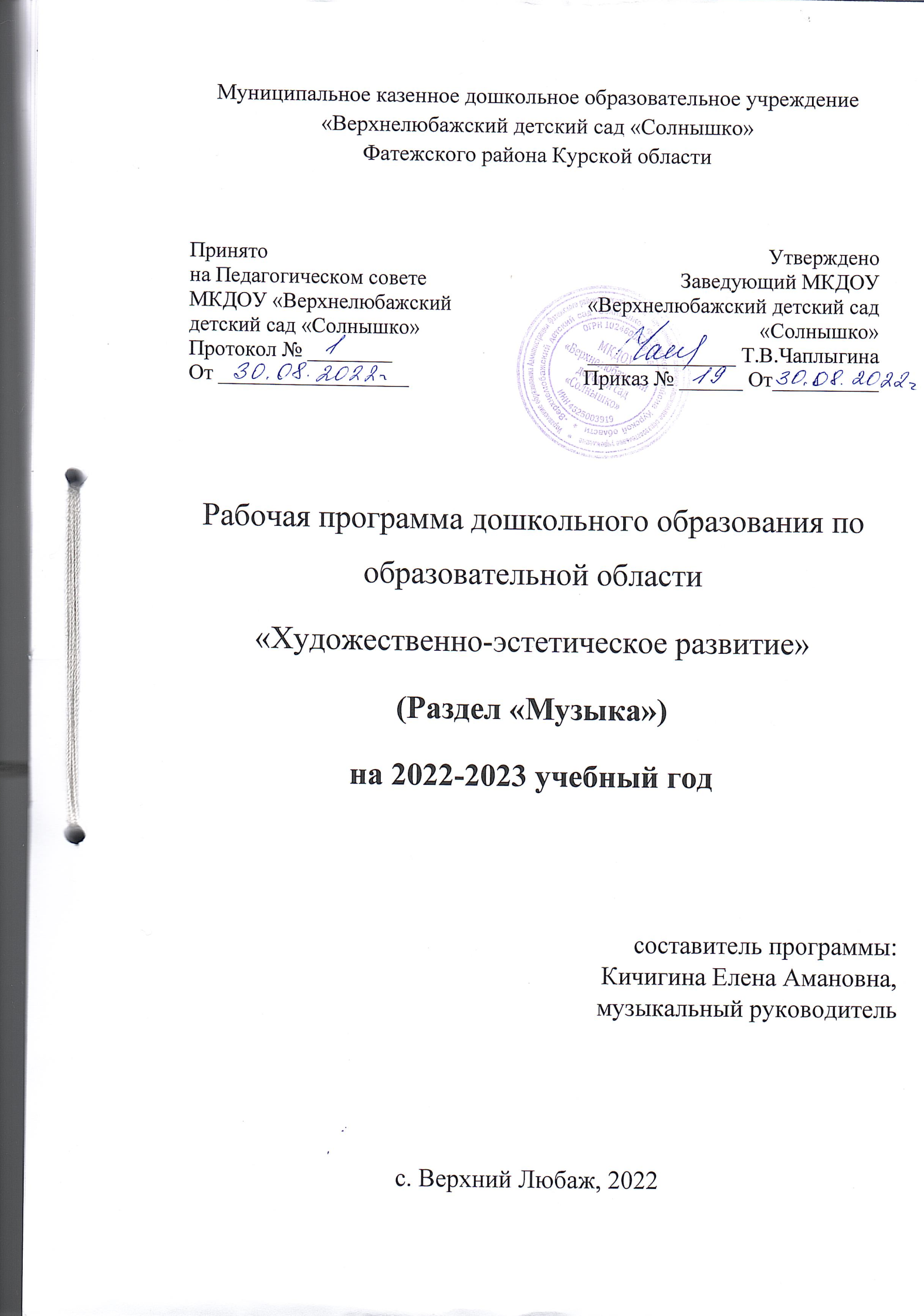 Содержание1. Целевой раздел………………………………………………………………………41.1 Пояснительная записка……………………………………………………………..42. Содержательный раздел……………………………………………………………82.1 Вторая группа раннего возраста (2 - 3 года)………………………………………82.1.1 Возрастные особенности музыкального развития детей 2 - 3 лет……………..82.1.2 Культурные практики, ориентированные на проявление детьми    самостоятельности и творчества в разных видах деятельности. Способы и направления поддержки детской инициативы…………………………………………92.1.3 Примерный перечень театрализованных развлечений   ………………………102.1.4 Перспективное (ежемесячное) планирование музыкально образовательной деятельности…………………………………………………………………………….112.1.5 Примерное руководство музыкальной деятельностью по сопровождению образовательных областей Федерального государственного образовательного стандарта в повседневной жизни дошкольной образовательной организации (учреждения)…….…………………………………………………………………….272.2 Младшая группа (3 - 4 года)….…………………………………………………..292.2.1 Возрастные особенности музыкального развития детей 3 - 4 лет…………...292.2.2 Перспективное (ежемесячное) планирование музыкально образовательной деятельности……………………………………………………………………………302.2.3 Примерное руководство музыкальной деятельностью по сопровождению образовательных областей Федерального государственного образовательного стандарта в повседневной жизни дошкольной образовательной организации (учреждения)…………………………………………………………………………..442.3Средняя группа (4 - 5лет)………………………………………………………...462.3.1 Возрастные особенности музыкального развития детей 4 - 5 лет…………...462.3.2 Перспективное (ежемесячное) планирование музыкально образовательной деятельности…………………………………………………………………………..472.3.3 Примерное руководство музыкальной деятельностью по сопровождению образовательных областей Федерального государственного образовательного стандарта в повседневной жизни дошкольной образовательной организации (учреждения)……………………………………………………………………………652.4Старшая группа (5 - 6лет)…………………………………………………………672.4.1 Возрастные особенности музыкального развития детей 5 - 6 лет…………….672.4.2 Перспективное (ежемесячное) планирование музыкально образовательной деятельности…………………………………………………………………………….692.4.3 Примерное руководство музыкальной деятельностью по сопровождению образовательных областей Федерального государственного образовательного стандарта в повседневной жизни дошкольной образовательной организации (учреждения)……………………………………………………………………………872.5Подготовительная группа (6 - 7лет)………………………………………………892.5.1 Возрастные особенности музыкального развития детей 6 - 7лет……………..892.5.2 Перспективное (ежемесячное) планирование музыкально образовательной деятельности…………………………………………………………………………….902.5.3 Примерное руководство музыкальной деятельностью по сопровождению образовательных областей Федерального государственного образовательного стандарта в повседневной жизни дошкольной образовательной организации (учреждения)…………………………………………………………………………..1083. Организационный раздел……………………………………………………………… 1103.1 Учебно-тематический план программы (примерный)…………………………………1103.2 Примерное игровое оборудование и дидактические материалы, сопровождающие образовательный процесс ……………………………………………………………………1113.3 Комплекс (примерный) методического обеспечения музыкального образовательного процесса по видам музыкальной деятельности……………………………………………..1144. Используемая литература………………………………………………………..1185. Список рекомендуемой литературы……………………………………………1181. Целевой раздел1.1 Пояснительная запискаВ соответствии с требованиями Федерального государственного образовательного стандарта дошкольного образования (приказ №1155 от 17. 10. 2013) рабочая программа является одним из компонентов содержания образовательной деятельности  инновационной программы дошкольного образования «От рождения до школы» под редакцией Н.Е. Вераксы,Т.С. Комаровой,  Э.М, Дорофеевой  (издание пятое, Мозаика - Синтез, 2019)Рабочая программа составлена в виде развернутого перспективного планирования для пяти возрастных групп: дети 2-3 лет (вторая группа раннего возраста), 3-4 лет (младшая группа), 4-5 лет (средняя группа), 5-6 лет (старшая группа), 6-7 лет (подготовительная группа).       	Программа предусматривает сопровождение основной образовательной программы дошкольного образования, дополняют её и способствует гармоничному социально-коммуникативному, познавательному, речевому, художественному, физическому развитию детей, стимулируя их познавательную мотивацию, творческий потенциал, навыки здорового образа жизни, формируют интерес и ценностное отношение к совместной образовательной деятельности.	Программа составлены с учетом основных требований ФГОС ДО и его образовательной области «Художественно-эстетическое развитие», где приоритетом является   приобретение опыта в разных видах музыкальной деятельности детей.В   содержании программы отражены единые принципы ФГОС ДО, которые направлены:- на сохранение уникальности и самоценности детства как важного этапа в общем развитии человека;- на уважении личности ребенка;- на построении образовательной деятельности на основе индивидуальных особенностей каждого ребенка;- на поддержку детской инициативы в музыкальных видах деятельности;- на сотрудничество с семьей;- на приобщение детей к культурным нормам и правилам;- на формирование музыкально -познавательных интересов и познавательных действий ребенка в художественных видах деятельности;- на учет этнокультурной ситуации развития детей.Методологическую  основу рабочей программы составляют музыкальные, педагогические  научные разработки по интеграции социально-коммуникативной, познавательной, речевой, художественно-эстетической, двигательной  деятельности с учетом личностно-ориентированного  и индивидуального подхода (Ю. Б. Алиева, В.И. Андреева, Т.И. Бабаевой, Л.А. Баренбойма, В.В. Беловой, К. Ю  Белой, М. А. Васильевой, Н.А. Вераксы, Н. А. Ветлугиной, В.В. Гербовой, А. Г. Гогоберидзе, Л.В. Горюновой, В.А. Деркунской, Д. Б. Кабалевского, Т.С. Комаровой, Е.Е. Крашенинникова, Г.П. Новиковой,  И.Я. Лернера, О.П. Радыновой, Г.А. Прасловой,  Пензулаевой, Т.Ф. Саулиной, О.А. Соломенниковой,  Б.М. Теплова,С Н. Теплюк, О.А. Шиян Л.В. Школяр).Для педагога - музыканта важным профессиональным компонентом является реализация   научной концепции программы «От рождения до школы» под редакцией Н.Е. Вераксы, Т.С. Комаровой,  Э.М, Дорофеевой  (издание пятое   Мозаика - Синтез, 2019) и еёсемь золотых принципов дошкольной педагогики:- зона ближайшего развития (Лев Семёнович Выготский);- принцип культуросообразности (Константин Дмитриевич Ушинский);- деятельностный подход (Алексей Николаевич Леонтьев);- периодизация развития (Даниил Борисович Эльконин);- амплификация детского развития (Александр Владимирович Запорожец);- развивающее обучение (Василий Васильевич Давыдов);- пространство детской реализации (Николай Евгеньевич Веракса).Педагогической целесообразностью Программы являются перспективные инициативы развития личности детей, связанные с безопасной здоровьесберегающей образовательной средой и культурно -значимыми ценностями. Репертуар является вариативным компонентом и может изменяться, дополняться в соответствии с календарными событиями и планом реализации коллективных и индивидуально - ориентированных мероприятий, обеспечивающих удовлетворение образовательных потребностей разных категорий детей.Программа разработана в соответствии с нормативными правовыми документами:- Федеральный законом от 29 декабря 2012г. № 273-ФЗ «Об образовании в Российской Федерации»; - Постановлением Главного государственного санитарного врача Российской Федерации от 15.05.2013г. №26 «Об утверждении СанПиН 2.4.1.3049-13 «Санитарно-эпидемиологические требования к устройству, содержанию и организации режима работы дошкольных образовательных организаций»; - Приказом Министерства образования и науки Российской Федерации от 17.10.2013г.  № 1155 «Об утверждении федерального государственного образовательного стандарта дошкольного образования». Характер взаимодействия ребенка с музыкой меняется в зависимости от возраста, поэтому в процессе занятий с детьми раннего возраста деятельность носит музыкально - предметный характер. Далее музыкальный руководитель переходит на музыкально - игровую деятельность (младшая, средняя группы), в старшей и подготовительной группе педагог подводит детей к музыкально - художественной деятельности.В программе реализуются педагогические технологии.  Педагогическая технология -это инструмент, позволяющий музыкальному руководителю эффективно (с высокой вероятностью получения желаемого результата) решать задачи профессиональной деятельности.В программе представлены следующие педагогические технологии:- слушание (восприятие) - педагогическая технологии по развитию интереса детей к музыке;- пение - педагогическая технологии по развитию певческих умений;- музыкально - ритмические движения - элементыпедагогической технологии по развитию двигательной деятельности; - игра на детских музыкальных инструментах - педагогическая технология «Звучащие игрушки», «Звучащие инструменты» (см. книгу А.Г. Гогоберидзе, В.А. Деркунской «Детство с музыкой», издательство Детство -Пресс, 2013).Рабочая программа состоит из трех разделов: целевого, содержательного и организационного. В целевом разделе отражены вопросы целеполагания, постановки задач, основные подходы и принципы личностного развития дошкольников, целевые ориентиры программы.Содержательный раздел составлен в табличном варианте, в виде годового ежемесячного планирования образовательной деятельности, которые соответствуют стандарту. Новизна заключается:- в интеграции тем, видов, форм образовательной деятельности; включением в таблицу перспективного планирования раздела «Накопление (приобретение) опыта детьми дошкольного возраста в разных видах деятельности» инновационной программы дошкольного образования «От рождения до школы» (издание пятое).- с последовательным определением того, что освоил ребенок в ходе каждого занятия, каково его индивидуальное развитие в процессе самостоятельного выполнения дидактических заданий, упражнений, игровых действий;- во включении раздела по музыкальному сопровождению образовательных областей ФГОС ДО в повседневной жизни детского сада;-   в определении целевых ориентиров по каждой конкретной теме.Организационный раздел включает в себя примерную организацию образовательного процесса и методическое обеспечение образовательного процесса.Цель программы: создание условий для формирования базовой культуры личности ребенка в условиях дошкольного образовательного учреждения (организации).Задачи:- усвоение детьми норм и ценностей, принятых в обществе средствами музыкального искусства;- формирование основ музыкальной культуры ребенка;- развитие основных компонентов музыкально - эстетического сознания ребенка;- развитие предпосылок ценностно - смыслового восприятия и понимания произведений искусства (словесного, музыкального);-развитие навыков общения с музыкой как «искусством интонируемого смысла» (Б.В. Асафьев).Ожидаемым результатом реализации рабочей программы по музыкальному воспитанию и развитию дошкольников следует считать целевые ориентиры:- сформированность эмоциональной отзывчивости на музыку; - умение передавать выразительные музыкальные образы, восприятие и передача в пении, движении основных средств выразительности музыкальных произведений; - ценностно-смысловое восприятие и понимание произведений музыкального искусства;- формирование элементарных представлений о видах музыкального искусства;- сопереживания персонажам художественных произведений;- реализации самостоятельной творческой деятельности.Эти результаты соответствуют целевым ориентирам возможных достижений ребенка в образовательной области «Художественно - эстетическое развитие», направлении «Музыка» (Федеральный Государственный образовательный стандарт дошкольного образования, приказ № 1115 от 17.10. 2013 г., раздел 2, пункт 2.6.)Особенностью рабочей программы по музыкальному воспитанию и развитию дошкольников является взаимосвязь различных видов художественной деятельности: речевой, музыкальной, песенной, танцевальной, творческо-игровой. Реализация рабочей программы осуществляется через регламентированную и нерегламентированную формы обучения: - различные виды занятий (комплексные, доминантные, тематические, авторские);  - самостоятельную досуговую деятельность (нерегламентированная деятельность).Специально подобранный музыкальный репертуар позволяет обеспечить рациональное сочетание и смену видов музыкальной деятельности, предупредить утомляемость и сохранить активность ребенка на музыкальном занятии. Все занятия строятся в форме сотрудничества, дети становятся активными участниками музыкально-образовательного процесса. Учет качества усвоения программного материала осуществляется внешним контролем со стороны педагога- музыканта и нормативным способом. Занятия проводятся 2 раза в неделю в соответствии с требованиями Главного государственного санитарного врача Российской Федерации (постановление от 15.05.2013г. №26, «Об утверждении СанПиН 2.4.1.3049-13») 2. Содержательный раздел2.1 Вторая группа раннего возраста (2 - 3 года)2.1.1 Возрастные особенности музыкального развития детей 2 - 3 лет.Создание интереса к музыке является основой музыкального развития малыша. Он вызывает положительные эмоции, что в свою очередь делает ребенка открытым для взаимодействия. Интерес активизирует личность, побуждает ее к деятельности, являясь основой ее творческих проявлений. Ребенок 3-года жизни с удовольствием слушает музыку и эмоционально реагирует на нее. Но слушать он может в течении непродолжительного времени, поэтому малышу необходимо постоянно чередовать активную и спокойную деятельность, только таким образом он может слушать одну и туже музыку, песню несколько раз или прослушать разные песенки.В этом возрасте ребенок способен различать звуки низкого и высокого регистров (медведь - птичка), детские музыкальные инструменты по тембру (колокольчик, дудочка).Ребенок все более активно включается в пение: подпевает отдельные слоги, звукоподражания.Большой популярностью у ребенка пользуются пляски под музыку. Он с удовольствием исполняет пляску под песни, выполняет несложные движения: топает, машет руками, полуприседает, качает головой.2.1.2 Культурные практики, ориентированные на проявление детьми самостоятельности и творчества в разных видах деятельности. Способы и направления поддержки детской инициативыКультурные практики - одна из составляющих программы, предусмотренной ФГОС ДО. Эти практики предусматривают детское самостоятельное творчество в разных видах деятельности. Цель: создание атмосферы свободы выбора, творческого обмена и сотрудничества воспитателя, музыкального руководителя и детей. 2.1.3 Примерный перечень театрализованных развлечений(инновационная программа дошкольного образования «От рождения до школы» под редакцией Н.Е. Вераксы, Т.С. Комаровой, Э.М. Дорофеевой, стр.160, издание пятое)2.1.4 Перспективное (ежемесячное) планирование музыкально образовательной деятельностиСентябрьОктябрьНоябрьДекабрьЯнварьФевральМартАпрельМай2.1.5 Примерное руководство музыкальной деятельностью по сопровождению образовательных областей Федерального государственного образовательного стандарта в повседневной жизни дошкольной образовательной организации (учреждения)Социально - коммуникативное развитие2.2 Младшая группа (3-4 года)2.2.1 Возрастные особенности музыкального развития детей 3 - 4 лет.Дети 3-4 года жизни имеют определенный круг представлений в связи с окружающей действительностью, ориентируются в разных видах деятельности, владеют определенными навыками. Они уже достаточно развиты и проявляют такие свойства, как уверенность, самостоятельность. Это сказывается, прежде всего, в характере движений, которые становятся довольно разнообразными, более координированными, приобретают новые качества. Например, дети овладевают не только обычной ходьбой, но и на носках, высоко поднимая колени, со сменой направления, врассыпную.          Эмоциональная сфера ребенка обогащается новыми впечатлениями. Он начинает более осознанно относиться к окружающему, пытается сравнивать, сопоставлять. Развивается связная речь, увеличивается словарный запас, появляется желание высказать свое суждение. Все это позволяет значительно расширить объем музыкального воспитания трехлетнего дошкольника.          Дети уже обладают определенным объемом навыков восприятия музыки, пения, ритмического движения. Исполнительская деятельность их в ее простейших формах начинает играть все большую роль.          Слушая песни, небольшие пьесы, ребята обнаруживают отзывчивость на музыку различного, достаточно ярко выраженного характера. Они способны различать регистры, тембровую окраску двух-трех инструментов, несложный ритм (если он постоянен), уверенно различают громкое и тихое звучание, узнают знакомые песни и пьесы. Восприятие становится эмоциональнее.          В процессе дидактических игр продолжается работа над развитием музыкального слуха, сенсорных способностей. Игры уже имеют определенное содержание и правила. Дети не только различают контрастное звучание, но и воспроизводят его, например, показывают, каким голосом мяукает кошка, а каким котенок ("Чей домик?” Е. Тиличеевой,); звенят колокольчиками или ударяют по барабану ("Угадай, на чем играю” Е. Тиличеевой). Дидактические игры часто проводятся в виде подвижных игр.          В этом возрасте появляется певческое звучание, голоса звучат сильнее, активнее становится артикуляция, начинается формирование вокально - хоровых навыков. Определяется наиболее удобный диапазон (ре1 - ля1). Интонации проявляются всестороннее, со всеми признаками, пение становится достаточно протяжным, точным, ритмичным.          В процессе обучения формируется координация движений, решается основная задача - воспитание согласованности движений и музыки, развитие ритмичности. Осваивая гимнастические, танцевальные образные движения, дети учатся передавать контрастный характер музыки (марш, пляска), изменять движения в соответствии с частями произведения, различать силу звучания, изменения темпа.          В этом возрасте отмечается обогащение музыкальными впечатлениями, развитие желания слушать музыку. Дети замечают особенности произведений изобразительного характера, у них формируется певческое звучание голоса, элементарная выразительность и ритмичность движений.          Дети учатся понимать настроение произведения, внимательно дослушивая его до конца, запоминают и узнают знакомые песни, пьесы, называют, о чем рассказала музыка;Различают высоту двух звуков в пределах октавы – сексты, различают тихое и громкое звучание, узнают некоторые инструменты (бубен, барабан, металлофон), их звучание, характерный ритм, связанный с игровыми образами ("медведь идет”, "зайчик прыгает”). 2.2.2 Перспективное (ежемесячное) планирование музыкально - образовательной деятельностиСентябрьОктябрьНоябрьДекабрьЯнварьФевральМартАпрельМай2.2.3 Примерное руководство музыкальной деятельностью по сопровождению образовательных областей Федерального государственного образовательного стандарта в повседневной жизни дошкольной образовательной организации (учреждения)Социально - коммуникативное развитие2.3 Средняя группа (4 - 5 лет)2.3.1 Возрастные особенности музыкального развития детей 4 - 5 лет. Существуют общие тенденции возрастного развития 4-5 лет. В этом возрасте дети активно проявляют творческую фантазию. С удовольствием пробуют играть на музыкальных инструментах, определяют простыми словами характер музыкального произведения. Необходимо поощрять стремление ребенка проявлять творчество: придумывать мелодии на небольшие фразы, аккомпанировать себе на музыкальном инструменте. Для того, чтобы ребенок лучше воспринимал музыку, необходимо выбирать музыкальные произведения с выразительной мелодической линией. Полезно заранее подбирать иллюстрации, игрушки, стихи, придумывать небольшие сюжеты.Как правило, дети в возрасте 4-5 лет наблюдательны, способны определить музыка веселая, радостная, спокойная; звуки высокие, низкие, громкие, тихие; в пьесе части (одна быстрая, а другая медленная), на каком инструменте играют мелодию (рояль, скрипка, баян и т.д.). Ребенку понятны требования: как надо спеть песню, как двигаться в спокойномхороводе. В данном возрасте голосовой аппарат ребенка укрепляется, голос приобретает некоторую звонкость, подвижность. Певческий диапазон примерно в пределах нот от «ре» до «си» первой октавы. Певческие интонации становятся более устойчивыми, налаживается вокально-слуховая координация. Освоение основных видов движения – ходьбы, бега, прыжков - дает возможность детям шире использовать их в играх и танцах. Одни стремятся, не подражая другим, по-своему исполнить роль (например, в сюжетной игре), другие проявляют интерес только к одному виду деятельности в зависимости от индивидуальных склонностей и способностей. Развитие музыкальных способностей необходимо осуществлять на всех этапах возрастного развития, уделяя особое внимание индивидуально-психологическим особенностям каждого ребенка.2.3.2 Перспективное (ежемесячное) планирование музыкально - образовательной деятельностиСентябрьОктябрьНоябрьДекабрьЯнварь1, 2 недели - праздничные выходные дни.Повторение, закрепление слуховых представлений знакомого музыкального репертуара.ФевральМартАпрельМай2.3.3 Примерное руководство музыкальной деятельностью по сопровождению образовательных областей Федерального государственного образовательного стандарта в повседневной жизни дошкольной образовательной организации (учреждения)Социально - коммуникативное развитие2.4 Старшая группа (5 - 6 лет)2.4.1 Возрастные особенности музыкального развития детей 5 - 6 летНа шестом году жизни у ребёнка продолжается дальнейшее становление его личности, расширяются знания об окружающей жизни, о сферах общественно - полезной деятельности взрослых, о природе родного края; о предметном мире, не находящемся в непосредственной близости с дошкольником.При правильно организованном педагогическом процессе большинство детей к этому возрастному периоду овладевают культурой слушания. Слушание музыки, на шестом году жизни, остаётся по - прежнему весьма привлекательным. Дети многое помнят, просят повторить самое любимое. Легко различают не только первичные жанры музыки, но и виды музыкальных произведений, вникают в эмоционально – образное содержание музыки. Дошкольники 5-6 лет могут воспринимать форму произведения, чувствовать смену характера музыки, динамику развития музыкального образца. Они выделяют большинство средств музыкальной выразительности, некоторые интонационные ходы. Интенсивно продолжают развиваться музыкально - сенсорные способности: дети могут различать выразительные отношения музыкальных звуков.Далее активизируются такие музыкальные способности, как ладовысотный слух: дети начинают распознавать интонационно - мелодические особенности музыкального произведения.Интенсивное развитие умственных способностей детей влияет на формирование музыкального мышления: они готовы к анализу относительно сложного музыкального произведения, его оценке, могут сравнивать, обобщать некоторые из них по какому - либо признаку (жанру, характеру, содержанию).Уже сформирована потребность в пени. Дети любят петь, овладевая разнообразным по тематике репертуаром. Голос становится звонче, для большинства детей характерен диапазон в пределах ре-си первой октавы; налаживается вокально - слуховая координация. Ребёнок начинает осознанно следить за правильностью певческой интонации, контролировать себя, исправлять неточности своего пения (но лучше слышит пение сверстника).Дети могут выразительно петь не только напевно, но и отрывисто, если это необходимо для отображения содержания и настроения песни. Они способны петь на одном дыхании целые фразы песни, певческая дикция у большинства детей правильная.Хоровое пение отличается слаженностью голосов по тембру и динамическим оттенкам.В то же время голос ребёнка остаётся довольно хрупким, поскольку продолжается формирование вокальных связок.На шестом году жизни продолжается дальнейшее физическое и психическое развитие ребёнка: формируется осанка, движения становятся более свободными и выразительными, а в сюжетных играх, танцах - более осмысленными и управляемыми, слаженными, уверенными.Дети на шестом году жизни желают овладевать игровыми навыками и танцевальными движениями, требующими ритмичности и координации исполнения, стремятся пополнять имеющийся запас игровых и танцевальных умений. Они легко ориентируются в пространстве помещения, довольно непринуждённо выполняют основные движения. Большинство детей с удовольствием включаются в творческие игровые ситуации, в свободные пляски; любят придумывать свои танцы, главным образом на основе знакомых движений.В элементарных импровизациях на металлофоне наибольшего успеха дети достигают в использовании таких средств музыкальной выразительности, как динамические оттенки, ритмические особенности, тембровая окраска звука. Мелодическая линия музыкальной ткани привлекает детей, но передача её удаётся им лишь в свободной импровизации.В этом возрасте у детей проявляется стойкое чувство ансамбля, прежде всего ритмического.Таким образом, дети в возрасте 5-6 лет, обладают большими возможностями для дальнейшего развития восприятия музыкальных произведений различных стилей, жанров, видов; успешно осваивать далее певческую деятельность и музыкально- ритмические движения, музицировать на детских инструментах.2.4.2 Перспективное (ежемесячное) планирование музыкально - образовательной деятельностиСентябрьОктябрьНоябрьДекабрьЯнварьФевральМартАпрельМай2.4.3 Примерное руководство музыкальной деятельностью по сопровождению образовательных областей Федерального государственного образовательного стандарта в повседневной жизни дошкольной образовательной организации (учреждения)Социально - коммуникативное развитие2.5 Подготовительнаягруппа (6 - 7 лет)2.5.1 Возрастные особенности музыкального развития детей 6 - 7 летДети этого возраста подвижные, энергичные, активны во всех видах музыкально-художественной деятельности. Интегративный подход становится ведущим способом организации музыкального занятия. У детей качественно меняются психофизиологические возможности. Детский голос становится звонким, движения ещё более координированными, увеличивается объём памяти и внимания, совершенствуется речь. К 6 - 7 годам возрастает произвольность поведения, формируется осознанный интерес к музыке, значительно расширяется музыкальный кругозор. Новые качества позволяют реализовывать более сложные задачи музыкального развития детей. При этом детям свойственна эмоциональная неустойчивость и психологическая утомляемость, что необходимо учитывать при планировании и организации музыкальных образовательных ситуаций. Использование интегративного подхода на музыкальных занятиях с детьми данного возраста позволяют достигнуть следующих результатов. Дети 6 -7 лет могут принимать участие в музицировании экспромтом, подстроиться к звучащей музыке, найти свой способ игры на инструменте; - могут самостоятельно организовать музицирование пьес в двухчастной форме, распределить роли и партии инструментов;- сформированы вокально-хоровые навыки; дети поют естественным голосом, чётко артикулируя все слова, удерживают на дыхании фразу 6-8 секунд, чисто интонируют несложные мелодии в пределах «до» первой - «ре» («ми») второй октавы, поют слаженно и выразительно, передавая смысл исполняемых произведений; - могут использовать шумовые и звуковысотные инструменты для озвучивания стихов и сказок, интерпретировать и варьировать исполнение;  - способны согласовывать движения с метроритмом и формой музыкального произведения, исполнять более сложные по координации (ассиметричные, разнонаправленные) музыкально-ритмические движения. Педагогу необходимо использовать данную способность для включения двигательных движений в исполнение музыкального произведения, при инсценировке песенок. В предшкольный период актуальность идеи целостного развития личности ребёнка средствами музыки возрастает, поскольку приоритетными становятся задачи достижения школьной зрелости, овладения им предпосылками учебной деятельности, успешной социализации ребёнка, формирования нравственно - коммуникативных навыков. 2.5.2 Перспективное (ежемесячное) планирование музыкально - образовательной деятельностиСентябрьОктябрьНоябрьДекабрьЯнварьФевральМартАпрельМай2.5.3 Примерное руководство музыкальной деятельностью по сопровождению образовательных областей Федерального государственного образовательного стандарта в повседневной жизни дошкольной образовательной организации (учреждения)Социально - коммуникативное развитие3. Организационный раздел3.1 Учебно-тематический план программы (примерный)Занятия проводятся 2 раза в неделю в соответствии с требованиями Главного государственного санитарного врача Российской Федерации (постановление от 15.05.2013г. №26, «Об утверждении СанПиН 2.4.1.3049-13»)3.2 Примерное игровое оборудование и дидактические материалы, сопровождающие образовательный процесс 3.3 Комплекс (примерный) методического обеспечения музыкального образовательного процесса по видам музыкальной деятельности4. Используемая литератураИнновационная программа дошкольного образования «От рождения до школы» издание пятое, под редакцией Н.Е. Вераксы, Т.С. Комаровой, Э.М. Дорофеевой. Мозаика - Синтез, Москва, 2019Основная образовательная программа дошкольного образования «От рождения до школы», издание четвертое, под редакцией Н.Е. Вераксы, Т.С. Комаровой, М.А. Васильевой. Мозаика - Синтез, Москва, 2019Абрамова Л.В., Слепцова И. Ф, Социально – коммуникативное развитие дошкольников.  Мозаика - Синтез; Москва; 2019Губанова Н.Ф. Игровая деятельность в детском саду (2 - 7 лет), Мозаика - Синтез; Москва; 2008Радынова О.П., Комиссарова Л.Н. Теория и методика музыкального воспитания детей дошкольного возраста. - Дубна, 2011Степаненкова Э.Я. Сборник подвижных игр для занятий с детьми 2 - 7 лет Мозаика - Синтез; Москва; 2017А.Г. Гогоберидзе, В. А. Деркунская «Детство с музыкой», Санкт – Петербург, Детство – Пресс, 2013Г. А. Праслова Теория и методика музыкального образования детей дошкольного возраста, Санкт – Петербург, Детство – Пресс, 2005А.Ф.Камаев, Т.Ю Камаева Народное музыкальное творчество, Москва «Академия», 20085. Список рекомендуемой литературыУсова О.В. Учебно-методическое пособие. Театр танца О. Усовой. – Шадринск, 2003.Петрова В.А. Музыкальные занятия с малышами. Книга для музыкального руководителя детского сада. – М., 2003Макшанцева. Детские забавы. Книга для воспитателя и музыкального руководителя детского сада. – М., 1991.Музыка в детском саду. Первая младшая группа. Песни, игры, пьесы / сост. Ветлугина Н.А. и др. – М., 1990.Музыка в детском саду. Вторая младшая группа. Песни, игры, пьесы / сост. Ветлугина Н.А. и др. – М., 1989.Музыка в детском саду. Средняя группа. Песни, игры, пьесы / сост. Ветлугина Н.А. и др. – М., 1987.Музыка в детском саду. Старшая группа. Песни, игры, пьесы / сост. Ветлугина Н.А. и др. – М., 1986.Музыка в детском саду. Подготовительная к школе группа. Песни, игры, пьесы / сост. Ветлугина Н.А. и др. – М., 1985.Сауко Т., Буренина А. Программа музыкально-ритмического воспитания детей 2 – 3 лет. Топ – хлоп, малыши!  - СПб., 2001.Кленов А. Там, где музыка живет. – М., 1994.Программа воспитания и обучения в детском саду. Под ред. М.А. Васильевой., М. 2007Вейс П. Ступеньки в музыку. Пособие по сольфеджио. – М., 1980. «От рождения до школы». Примерная основная общеобразовательная программа дошкольного образования \ под. ред.Н.Е Вераксы, Т.С. Комаровой, М.А. Васильевой. М., 2014М.Б. Зацепина «Музыкальное воспитание в детском саду» М., Мозаика – Синтез 2010А. Г. Гогоберидзе, В.А. Деркунская «Детство с музыкой» С. Петербург, Детство _ Пресс 2013О.П. Радынова «Музыкальные шедевры». Авторская программа и методические рекомендации. – М., 1999.О.П. Радынова. Конспекты занятий и развлечений в 12 частях (2-х томах). – М., 2000.О.П. Радынова «Мы слушаем музыку» комплект из 7 аудиокассет. Портреты русских и зарубежных композиторовН. А. Ветлугина «Методика воспитания в детском саду» М., «Просвещение 1990Г.А. Праслова «Теория и методика музыкального образования детей дошкольного возраста» С. Петербург, Детство – Пресс 2005Н.Г.  Кононова. Музыкально-дидактические игры для дошкольников. – М., 1982.О.В. Усова О.В. Программа Развитие личности ребенка средствами хореографии». Театр танца. Для детей 3 - 6 лет. - Екатеринбург, 2001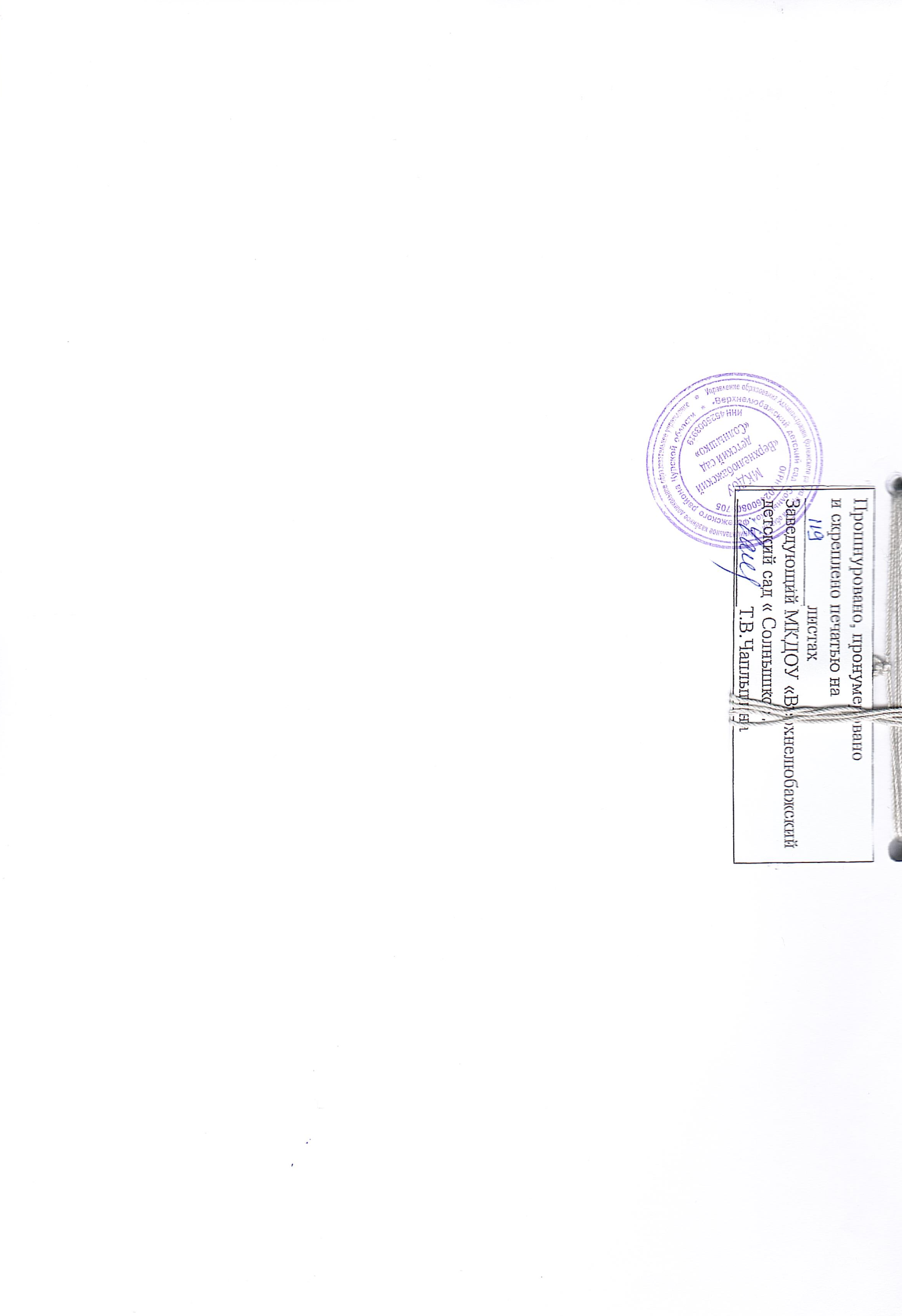 Организация культурных практик в процессе реализации образовательной программыНаправления поддержки детской инициативыВиды и формы культурных практик в повседневной жизни ДОУРезультат культурных практикОрганизация детского досугаДетский досуг (утренний и вечерний досуг)Музыкальный досуг, литературный досуг, оздоровительно-спортивный досуг, развлечение, праздникОбеспечение эмоционального благополучия ребенкаОрганизация музыкальной гостинойМузыкальная гостинаяБеседы, виртуальные музыкальные путешествия, детское исполнительство, творческая импровизацияПредставление детских достижений и увлеченийОрганизация театральной гостинойТеатральная гостинаяИнсценирование литературных произведений, постановка спектаклейОвладение навыками, которые необходимы для публичного выступления, расширение культурного кругозораОрганизация сенсорного тренингаСенсорный тренингЗадания игрового характера для закрепления основных сенсорных эталоновОвладение навыками и умениями в области основных сенсорных эталоновТеатрализованные представленияКукольный театр: «Козлик Бубенчик и его друзья», Т. Караманенко; инсценирование русских народных сказок «Весёлые зайчата», «Ладушки в гостях у бабушки».Инсценирование  песен«Кошка и котёнок» музыка М. Красева, «Неваляшки» музыка З.Левиной, «Посреди двора ледяная гора» музыка Е. Соковниковой, «Весёлый поезд» музыка З. Компанейца.Цель.Задачи.Виды музыкальной деятельностиРекомендуемый примерный репертуар Накопление (приобретение) опыта детьми 2-3 лет в разных видах музыкальной деятельностиОжидаемые образовательные результаты (целевые ориентиры)Цель:создание условий для обогащения музыкально- слухового, исполнительского и ритмического опыта детей в процессе музыкальных занятий.Задача:приобщать детей к музыке в процессе разных видов музыкальной деятельности.Рекомендации воспитателюПрограммный репертуар может быть использован при проведении:- утренней гимнастики;- приема детей;- игровой деятельности;- в деятельности по ознакомлении детей с окружающим миром;- в образовательной и самостоятельной деятельности по формированию элементарных математических представлений;- в речевом развитии,-  в ходе групповых праздников и развлечений.Слушание (восприятие) с использованиемпедагогической технологии по развитию интереса детей к музыкеПение с использованием элементовпедагогической технологии по развитию певческих уменийМузыкально- ритмические движенияс использованием элементовпедагогической технологии по развитию двигательной деятельностиИгра на детских музыкальных инструментахс использованием элементовпедагогической технологии «Звучащие игрушки»«Лошадка» Е. Тиличеева, «Наша погремушка» Н. Арсеев, «Зайка» русская народная мелодия, «Кошка» А. Александров, «Весело - грустно» Л. Бетховен, «Баю - Баю» М. Красев.Подпевание: «Водичка», «Вот как мы умеем» Е. Тиличеева, «Баю» (колыбельная) М. Раухвергер, «Ладушки» русская народная песня.«Цыплята» А. Филиппенко.Дыхательное упражнение «Ладошки»: Ладушки-ладошки, Звонкие хлопошки. Мы ладошки все сжимаем, Носом правильно вдыхаем. Как ладошки разжимаем, То свободно выдыхаем. Выполнение образных упражнений под музыкальное сопровождение: «Медведь», «Зайка», «Лошадка» (муз. Е. Тиличеевой.) «Птички летают» Г. Фрид, «Устали ножки» Т. Ломова.Самостоятельные игры детей со звучащими игрушками: погремушками, резиновыми игрушками, молоточками с пищалками.Слушание музыки.Запоминание мелодии и текста песен.Самостоятельное (сольное) исполнение.Повторение и закрепление музыкально- ритмических движений.Выполнение образных движений под музыкальное сопровождение.Игра на детских инструментах.- ребенок проявляет эмоциональную отзывчивость на доступные возрасту музыкальные произведения;- различает веселые и грустные мелодии;- принимает участие в играх;- проявляет активность при подпевании и пении, - выполняет простейшие танцевальные движения. Цель.Задачи.Виды музыкальной деятельностиРекомендуемый примерный репертуар Накопление (приобретение) опыта детьми 2-3 лет в разных видах музыкальной деятельностиОжидаемые образовательные результаты (целевые ориентиры)Цель:создание условий для обогащения музыкально- слухового, исполнительского и ритмического опыта детей в процессе музыкальных занятий.Задача: приобщать детей к музыке в процессе разных видов музыкальной деятельности.Программный репертуар может быть использован при проведении:- утренней гимнастики;- приема детей;- игровой деятельности;- в деятельности по ознакомлении детей с окружающим миром;- в образовательной и самостоятельной деятельности по формированию элементарных математических представлений;- в речевом развитии,-  в ходе групповых праздников и развлечений.Слушание (восприятие)с использованиемпедагогической технологии по развитию интереса детей к музыкеПениес использованием элементовпедагогической технологии по развитию певческих уменийМузыкально- ритмические движенияс использованием элементовпедагогической технологии по развитию двигательной деятельностиИгра на детских музыкальных инструментахДидактические игры.Баю-баю» М. Красев, «Марш» М. Раухвергер, «Веселая песенка» А. Филиппенко, «Слон», «Куры и петухи» К. Сен- Санс, «Осенью» С. Майкапар.«Дождик» русская народная мелодия, «Белые гуси» М. Красев, «Где ты зайка», «Лошадка», «Да- да- да» Е. Тиличеева, «Птичка» Т. Попатенко.«Марш» Э. Парлов, «Ножками затопали» М. Раухвергер, «Ходим- бегаем», «Громко- тихо» Е. Тиличеева, «Автобус» М. Иорданский, «Где же наши ручки» Т. Ломова.«Погремушки», «Барабан»«Чего не стало» (из музыкальных инструментов), «Угадай песню по картинке».с использованием элементовпедагогической технологии по развитию двигательной деятельностиСлушание вокальной и инструментальной музыки.Подпевание и пение знакомых песен.Самостоятельное исполнение музыкально - ритмических движений.Игра на барабане и погремушках.Участие в музыкально- дидактических играх.- ребенок слушает музыку;- подпевает и поет знакомые песенки;- самостоятельно выполняет ритмические движения под музыку;- угадывает песню по картинке;- знает несколько музыкальных инструментов.Цель.Задачи.Виды музыкальной деятельностиРекомендуемый примерный репертуар Накопление (приобретение) опыта детьми 2-3 лет в разных видах музыкальной деятельностиОжидаемые образовательные результаты (целевые ориентиры)Цель:создание условий для обогащения музыкально- слухового, исполнительского и ритмического опыта детей в процессе музыкальных занятий.Задача: приобщать детей к музыке в процессе разных видов музыкальной деятельности.Программный репертуар может быть использован при проведении:- утренней гимнастики;- приема детей;- игровой деятельности;- в деятельности по ознакомлении детей с окружающим миром;- в образовательной и самостоятельной деятельности по формированию элементарных математических представлений;- в речевом развитии,-  в ходе групповых праздников и развлечений.Слушание (восприятие)с использованиемпедагогической технологии по развитию интереса детей к музыкеПениес использованием элементовпедагогической технологии по развитию певческих уменийМузыкально - ритмические движенияс использованием элементовпедагогической технологии по развитию двигательной деятельностиМузыкально - дидактические игры.«Ладушки- ладошки» М. Иорданский, «Ах, вы сени» русская народная мелодия,«Из-под дуба» русская народная мелодия, «Вот как мы умеем» Е. Тиличеева, «Микита» белорусская народная мелодия.«Заплясали наши ножки» Н. Луконина, «Кошка». А. Александров, «Идет коза рогатая» в обработке А. Гречанинова, «Собачка» М. Раухвергер, «Цыплята» А. Филиппенко, «Праздник» Т. Ломова.«Мышки и кот» К. Лоншан-Друшкевичова, «Ходьба» Э. Парлов. Инсценировка движений животных и птиц в сопровождении музыки Г. Фрида «Мишка», «Птички», Е. Тиличеевой «Зайчик», «Пружинка» Т. Ломова.«Кукла шагает и бегает» Е. Тиличеева, «На чём играю».Слушание музыкальных произведений разного характера. Самостоятельное подпевание и пение знакомых песен. Самостоятельное выполнение музыкально- ритмических движений. Участие в музыкальных играх.Участие в инсценировке движений животных и птиц.Участие в музыкально-дидактических играх.- ребенок различает по характеру веселую и грустную музыку;- подпевает в песне музыкальные фразы;- двигается в соответствии с характером музыки;- выполняет танцевальные движения.Цель.Задачи.Виды музыкальной деятельностиРекомендуемый примерный репертуар Накопление (приобретение) опыта детьми 2-3 лет в разных видах музыкальной деятельностиОжидаемые образовательные результаты (целевые ориентиры)Цель: создание условий для развития музыкальных впечатлений и повторения репертуара к новогоднему празднику.Задача:закрепить и повторить новогодний музыкальный репертуар для развития музыкальных впечатлений детей.Программный репертуар может быть использован при проведении:- утренней гимнастики;- приема детей;- игровой деятельности;- в деятельности по ознакомлении детей с окружающим миром;- в образовательной и самостоятельной деятельности по формированию элементарных математических представлений;- в речевом развитии,-  в ходе групповых праздников и развлечений.Слушание (восприятие)с использованиемпедагогической технологии по развитию интереса детей к музыкеПениес использованием элементовпедагогической технологии по развитию певческих уменийМузыкально -ритмические движения.с использованием элементовпедагогической технологии по развитию двигательной деятельности«Елочка» М. Бекман, «Машенька-Маша» Е. Тиличеева, «Зима» В. Карасева, «Стуколка» украинская народная мелодия, «Кря-кря» Н. Арсеев.«Зима» В. Карасева, «Елочка» М. Красев, «Дед Мороз» А. Филиппенко.«Петушок» русская народная прибаутка, «Заинька» русская народная прибаутка.«Упражнения со снежками» Г. Финаровский.Имитация движений животных под музыкальные композиции «Зайцы», «Лисички». Г. Финаровский. Музыкальная игра «Поезд» Н. Метлов, «Игра с колокольчиками» П. И. Чайковский, «Пружинка» - вращение в парах, М. Раухвергер.Хороводные игры.Слушание разнохарактерных музыкальных произведений.Пение песен.Самостоятельное выполнение музыкально- ритмических движений и упражнений.Самостоятельное различение звуков по высоте при имитации движений животных.- ребенок с интересом слушает музыку, узнает знакомые мелодии;- ребенок различает по характеру веселую и грустную музыку;- подпевает в песне музыкальные фразы;- двигается в соответствии с характером музыки;- выполняет танцевальные движения;- различает звуки высокие и низкие.Цель.Задачи.Виды музыкальной деятельностиРекомендуемый примерный репертуар Накопление (приобретение) опыта детьми 2-3 лет в разных видах музыкальной деятельностиОжидаемые образовательные результаты (целевые ориентиры)Цель:создание условий дляформирования навыков общения с музыкой как «искусством интонируемого смысла»Задача: формировать навыки общения с музыкой как «искусством интонируемого смысла»Программный репертуар может быть использован при проведении:- утренней гимнастики;- приема детей;- игровой деятельности;- в деятельности по ознакомлении детей с окружающим миром;- в образовательной и самостоятельной деятельности по формированию элементарных математических представлений;- в речевом развитии,-  в ходе групповых праздников и развлечений.Слушание (восприятие)с использованиемпедагогической технологии по развитию интереса детей к музыкеПениес использованиемэлементовпедагогической технологии по развитию певческих уменийМузыкально-ритмические движенияс использованием элементовпедагогической технологии по развитию двигательной деятельностиИгра на детских музыкальных инструментахс использованием элементовпедагогической технологии «Звучащие игрушки»«Самолет» Е Тиличеева, «Лошадка» М. Раухвергер, «Зима» В. Карасева, «Зима», «Зимнее утро» П. Чайковский, «Колокольчик» И. Арсеева.«Спи, мой мишка» Е. Тиличеева, «Праздник» Т. Ломова, «Зима проходит» Н. Метлов, «Жук» В. Карасева.«Парный танец» (русская народная мелодия в обр. Е. Тиличеевой), «Бодрый шаг» В. Герчик, танец «Перетопы» (русская народная мелодия),«Танец с веночками» Р. Рустамов, подвижная игра «Кот и мыши». Е. Тиличеева,танцевальная импровизация под русскую народную мелодию в обр. Т. Ломовой «Сапожки».Слушание звучания различных музыкальных инструментов.Исполнение:«Андрей-воробей» (металлофон, бубен).Слушание вокальных и инструментальных произведений.Пение знакомых песен.Участие в танцах, плясках, играх, выполнение движений под музыку.Слушание звучания различных музыкальных инструментов.Самостоятельное исполнений на металлофонепесенки «Андрей-воробей».- ребенок с интересом слушает музыку, узнает знакомые мелодии;- проявляет активность при подпевании и пении; - выполняет простейшие танцевальные движения; - самостоятельно исполняет мелодию (на одном звуке) на металлофоне.Цель.Задачи.Виды музыкальной деятельностиРекомендуемый примерный репертуар Накопление (приобретение) опыта детьми 2-3 лет в разных видах музыкальной деятельностиОжидаемые образовательные результаты (целевые ориентиры)Цель: создание условий дляформирования навыков общения с музыкой как «искусством интонируемого смысла»Задача: формировать навыки общения с музыкой как «искусством интонируемого смысла»Слушание (восприятие)с использованиемпедагогической технологии по развитию интереса детей к музыкеПениес использованиемэлементовпедагогической технологии по развитию певческих уменийМузыкально-ритмические движенияс использованием элементовпедагогической технологии по развитию двигательной деятельности«Петрушка и мишка» В. Карасева, «Зима проходит» Н. Метлов, «Моя лошадка» А. Гречанинов, «Солнышко - ведрышко» В. Карасева, «Пирожки» А. Филиппенко.Спи, мой мишка» Е. Тиличеева, «Праздник» Т. Ломова, «Зима проходит» Н. Метлов, «Жук» В. Карасева.«Упражнения с цветами» Е. Макшанцева, подвижная игра «Кот и мыши» Е. Тиличеева, музыкальная игра «Тихо-громко» Е. Тиличеева, имитация движений петушков под музыку А. Филиппенко «Танец петушков». Музыкально-ритмические движения под музыку З. Качаева «Солнышко».Слушание и узнавание знакомых песен.Пение, повторениезнакомых песен.Самостоятельное выполнение упражнений. Участие в музыкальных играх.Самостоятельная имитация движений петушков под музыку.- ребенок внимательно слушает музыкальные композиции; - различает высоту звуков (высокий-низкий);- вместе с воспитателем подпевает в песне музыкальные фразы;- начинает движение с первыми звуками музыки.Цель.Задачи.Виды музыкальной деятельностиРекомендуемый примерный репертуар Накопление (приобретение) опыта детьми 2-3 лет в разных видах музыкальной деятельностиОжидаемые образовательные результаты (целевые ориентиры)Цель:создание условий дляформирования навыков общения с музыкой как «искусством интонируемого смысла»Задача: формировать навыки общения с музыкой как «искусством интонируемого смысла»Программный репертуар может быть использован при проведении:- утренней гимнастики;- приема детей;- игровой деятельности;- в деятельности по ознакомлении детей с окружающим миром;- в образовательной и самостоятельной деятельности по формированию элементарных математических представлений;- в речевом развитии,-  в ходе групповых праздников и развлечений.Слушание (восприятие)с использованиемпедагогической технологии по развитию интереса детей к музыкеПениес использованиемэлементовпедагогической технологии по развитию певческих уменийМузыкально-ритмические движения.с использованием элементовпедагогической технологии по развитию двигательной деятельностиМузыкально-дидактические игры.«Весною» С. Майкапар, «Цветики» В. Карасева, «Гопачок» украинская народная мелодия, «Пляска с куклами» народная мелодия.«Кто нас крепко любит», «Лошадка» И. Арсеев, «Пирожки» А. Филиппенко, «Кошечка» В. Витлин, «Очень любим маму» Ю. Слонов.«Погуляем» И. Арсеев, «Бубен» русская народная мелодия, «Догонялки» Н. Александрова, «Где ты зайка» русская народная мелодия.«Трубы и барабан»», «Угадай музыкальную игрушку».Слушание и узнавание мелодий и песен.Пение знакомых песен.Самостоятельное выполнение движений под музыку.Участие в музыкально-дидактических играх.- ребенок внимательно слушает и узнает знакомую музыку;- протяжно поет гласные звуки в песне;- самостоятельно выполняет танцевальные и ритмические движения;- называет музыкальные игрушки.Цель.Задачи.Виды музыкальной деятельностиРекомендуемый примерный репертуар Накопление (приобретение) опыта детьми 2-3 лет в разных видах музыкальной деятельностиОжидаемые образовательные результаты (целевые ориентиры)Цель:создание условий дляформирования навыков общения с музыкой как «искусством интонируемого смысла»Задача: формировать навыки общения с музыкой как «искусством интонируемого смысла»Программный репертуар может быть использован при проведении:- утренней гимнастики;- приема детей;- игровой деятельности;- в деятельности по ознакомлении детей с окружающим миром;- в образовательной и самостоятельной деятельности по формированию элементарных математических представлений;- в речевом развитии,-  в ходе групповых праздников и развлечений.Слушание (восприятие) с использованиемпедагогической технологии по развитию интереса детей к музыкеПениес использованиемэлементовпедагогической технологии по развитию певческих уменийМузыкально-ритмические движенияс использованием элементовпедагогической технологии по развитию двигательной деятельности«Апрель» П. И. Чайковский, «Кошка» Ан. Александров,«Самолет», «Есть у солнышка друзья»» Е. Тиличеева, «Пастухи играют» К. Сорокин.«Солнышко» русская народная мелодия в обр. М. Иорданского, «Собачка Жучка» Н. Кукловская, певческое упражнение на звукоподражание «Корова», дыхательное упражнение «Подуем на кораблик».«Маленький хоровод» русская народная мелодия в обр. М. Раухвергера, имитация движений животного под музыкальную композицию «Собачка Жучка» муз. Н. Кукловской, «Прятки с платочками» русская народная мелодия в обр. Р. Рустамова, «Солнышко и дождик», музыкальная игра, русская народная мелодия.Слушание музыкальных произведений.Пение песен. Пение вокальных дыхательных упражнений.Участие в хороводе.Самостоятельная имитация движений животного под музыку.Участие в музыкальных играх.- ребенок проявляет интерес к песням;- стремится ритмично двигаться под музыку;- ребенок владеет простейшими танцевальными движениями.Цель.Задачи.Виды музыкальной деятельностиРекомендуемый примерный репертуар Накопление (приобретение) опыта детьми 2-3 лет в разных видах музыкальной деятельностиОжидаемые образовательные результаты (целевые ориентиры)Цель:создание условий дляформирования навыков общения с музыкой как «искусством интонируемого смысла»Задача: формировать навыки общения с музыкой как «искусством интонируемого смысла»Слушание (восприятие) с использованиемпедагогической технологии по развитию интереса детей к музыкеПениес использованиемэлементовпедагогической технологии по развитию певческих уменийМузыкально-ритмические движенияс использованием элементовпедагогической технологии по развитию двигательной деятельностиСлушание и сравнение музыкальных композиций «Барабан» Д. Б. Кабалевского, «Барабан» Г. Фрида, «Лошадка» Н. Потоловский, «Полянка» русская народная мелодия.«Солнышко» Т. Попатенко, дыхательное упражнение «Бабочка на цветке», «Машина» Т. Попатенко,«Это май» в обработке В. Герчик.«Зарядка» Е. Тиличеева, «Упражнение с цветами» М. Раухвергер, имитация движений животного «Серый зайка умывается» М. Красев, «Танец с балалайками» народная мелодия.Слушание музыкальных произведений.Пение песен.Пение вокальных дыхательных упражнений.Самостоятельная имитация движений животного под музыку.Участие в музыкальных играх.- ребенок проявляет интерес к песням;- стремится ритмично двигаться под музыку;- ребенок владеет простейшими танцевальными движениями.МесяцДеятельность музыкального руководителя по музыкально - художественному сопровождению образовательного процессаСентябрьМузыкально - художественное сопровождение развлечения «В гости к игрушкам»ОктябрьМузыкально - художественное сопровождение развлечения «Ребятишки и игрушки отправляются гости к осени».НоябрьОбеспечение музыкального сопровождения в досуговой двигательной деятельностиДекабрьПодготовка и проведение Новогоднего праздникаЯнварьМузыкально - художественное сопровождение выставки продуктивных работ ФевральМузыкально - художественное сопровождение развлечения «Нам с папой хорошо»МартМузыкально - художественное сопровождение кукольного театра АпрельОбеспечение музыкального сопровождения в досуговой двигательной деятельности на прогулкеМайАнализ результатов музыкально - художественного сопровождения образовательной деятельностиЦель.Задачи.Виды музыкальной деятельностиРекомендуемый примерный репертуар Накопление (приобретение) опыта детьми 3 - 4 лет в разных видах музыкальной деятельности.Ожидаемые образовательные результаты (целевые ориентиры)Цель:создание условий для обогащения музыкально - слухового, исполнительского и ритмического опыта детей в процессе музыкально – художественной деятельностиЗадача:обогащать музыкально - слуховой, исполнительский и ритмический опыт детей в процессе музыкально - художественной деятельностиРекомендации воспитателюПрограммный репертуар может быть использован при проведении:- утренней гимнастики;- приема детей;- игровой деятельности;- в деятельности по ознакомлении детей с окружающим миром;- в образовательной и самостоятельной деятельности по формированию элементарных математических представлений;- в речевом развитии,-  в ходе групповых праздников и развлечений.Слушание (восприятие)с использованиемпедагогической технологии по развитию интереса детей к музыкеПениес использованием элементовпедагогической технологии по развитию певческих уменийМузыкально- ритмические движенияс использованием элементовпедагогической технологии по развитию двигательной деятельностиИгра на детских музыкальных инструментахс использованием элементовпедагогической технологии «Звучащие игрушки»«Грустный дождик», «Вальс» Д. Кабалевский., «Листопад» Т. Попатенко,«Я иду с цветами» Е. Тиличеева, «Солнышко – ведрышко» В. Карасева.Подпевание: «Вот как мы умеем» Е. Тиличеева, «Баю» (колыбельная) М. Раухвергер, «Ладушки» русская народная песня, «Петушок» русская народная песня «Цыплята» А. Филиппенко. Выполнение образных упражнений под музыкальное сопровождение: «Медведь», «Зайка», «Лошадка» (муз. Е. Тиличеевой.), «Птички летают» Г. Фрид.Игра «Солнышко и дождик» М. Раухвергер, «Пальчики и ручки» хороводная пляска.Самостоятельные игры детей со звучащими игрушками: погремушками, металлофоном, бубном. Барабаном.Слушание музыки.Запоминание мелодии и текста песен.Самостоятельное (сольное) исполнение.Повторение и закрепление музыкально- ритмических движений.Выполнение образных движений под музыкальное сопровождение.Игра на детских инструментах.- ребенок проявляет эмоциональную отзывчивость на доступные возрасту музыкальные произведения;- различает веселые и грустные мелодии;- принимает участие в играх;- проявляет активность при подпевании и пении, - выполняет простейшие танцевальные движения. Цель.Задачи.Виды музыкальной деятельностиРекомендуемый примерный репертуар Накопление (приобретение) опыта детьми 3 - 4 лет в разных видах музыкальной деятельности.Ожидаемые образовательные результаты (целевые ориентиры)Цель: создание условий для активизации слухового восприятия в процессе знакомства с разными музыкальными произведениями.Задача:активизировать слуховое восприятие восприятия в процессе знакомства с разными музыкальными произведениями.Рекомендации воспитателюПрограммный репертуар может быть использован при проведении:- утренней гимнастики;- приема детей;- игровой деятельности;- в деятельности по ознакомлении детей с окружающим миром;- в образовательной и самостоятельной деятельности по формированию элементарных математических представлений;- в речевом развитии,-  в ходе групповых праздников и развлечений.Слушание (восприятие)с использованиемпедагогической технологии по развитию интереса детей к музыкеПениес использованием элементовпедагогической технологии по развитию певческих уменийМузыкально - ритмические движенияс использованием элементовпедагогической технологии по развитию двигательной деятельностиИгра на детских музыкальных инструментахс использованием элементовпедагогической технологии «Звучащие игрушки»Дидактические игры. «Осенью» С. Майкапар, «Марш» М. Журбин, «Плясовая» русская народная мелодия, «Ласковая песенка» М. Раухвергер, «Колыбельная» С. Разоренов.«Зайчик» русская народная мелодия, «Осенью» украинская народная мелодия, «Осенняя песенка» А. Александров, «Дождик» русская народная закличка.«Марш» Э. Парлов, «Скачут лошадки» Т. Попатенко «Ходим- бегаем», «Громко- тихо» Е. Тиличеева, «Прятки» русская народная мелодия, «Заинька, выходи!» Е. Тиличеева.Подыгрывание русских народных мелодий на ударных инструментах.«Кто как идет», «Узнай и спой песню по картинке».Слушание вокальной и инструментальной музыки.Запоминание названия музыкального произведения.Подпевание и пение знакомых песен.Самостоятельное исполнение музыкально - ритмических движений.Подыгрывание русских народных мелодий на ударных инструментах.Участие в музыкально-  дидактических играх.- ребенок слушает музыку;- подпевает и поет знакомые песенки;- самостоятельно выполняет ритмические движения под музыку;- угадывает песню по картинке;- знает несколько музыкальных инструментов.Цель.Задачи.Виды музыкальной деятельностиРекомендуемый примерный репертуар Накопление (приобретение) опыта детьми 3 – 4 лет в разных видах музыкальной деятельности.Ожидаемые образовательные результаты (целевые ориентиры)Цель:создание условий для развития музыкальных и творческих способностей детей с учетом возможностей каждого ребенка.Задача:развивать музыкальные и творческие способности детей с учетом возможностей каждого ребенка.Рекомендации воспитателюПрограммный репертуар может быть использован при проведении:- утренней гимнастики;- приема детей;- игровой деятельности;- в деятельности по ознакомлении детей с окружающим миром;- в образовательной и самостоятельной деятельности по формированию элементарных математических представлений;- в речевом развитии,-  в ходе групповых праздников и развлечений.Слушание (восприятие)с использованиемпедагогической технологии по развитию интереса детей к музыкеПениес использованием элементовпедагогической технологии по развитию певческих уменийМузыкально - ритмические движенияс использованием элементовпедагогической технологии по развитию двигательной деятельностиМузыкально - дидактические игры«Плакса», «Злюка», «Резвушка» Д. Кабалевский, «Солдатский марш» Р. Шуман, «Ах ты котенька - коток» русская народная мелодия,«Петух и кукушка» М. Лазарев, «Поезд» М. Метлов.«Прокати лошадка нас» В. Агафонников,«Плачет котик» М. Парцхаладзе, «Тише- тише» М. Скребкова, «Ай, ты дудочка- дуда» М. Красев.«Скачут лошадки» Т. Попатенко, «Топатушки» М. Раухвергер, «Жуки» венгерская мелодия», «Медвежата» М. Красев, «Мышки» Н. Сушен.«Пальчики и ручки» русская народная мелодия в обработке М. Раухвергера.«Птица и птенчики», «Веселые матрешки».Слушание музыкальных произведений разного характера. Самостоятельное подпевание и пение знакомых песен. Самостоятельное выполнение музыкально- ритмических движений. Участие в музыкальных играх.Участие в инсценировке движений животных и птиц.Участие в музыкально-дидактических играх.- ребенок различает по характеру веселую и грустную музыку;- подпевает в песне музыкальные фразы;- двигается в соответствии с характером музыки;- выполняет танцевальные движения.Цель.Задачи.Виды музыкальной деятельностиРекомендуемый примерный репертуар Накопление (приобретение) опыта детьми 3 - 4 лет в разных видах музыкальной деятельности.Ожидаемые образовательные результаты (целевые ориентиры)Цель: создание условий для развития музыкально- творческих проявлений детей при подготовке к Новогоднему празднику. Задача:поощрять музыкально - творческие проявления детейпри подготовке к Новогоднему праздникуРекомендации воспитателюПрограммный репертуарможет быть использован при проведении:- утренней гимнастики;- приема детей;- игровой деятельности;- в деятельности по ознакомлении детей с окружающим миром;- в образовательной и самостоятельной деятельности по формированию элементарных математических представлений;- в речевом развитии,-  в ходе групповых праздников и развлечений.Слушание (восприятие)с использованиемпедагогической технологии по развитию интереса детей к музыкеПениес использованием элементовпедагогической технологии по развитию певческих уменийМузыкально - ритмические движенияс использованием элементовпедагогической технологии по развитию двигательной деятельности«Елочка» М. Бекман, «Зима» В. Карасева, «Стуколка» украинская народная мелодия, «Мишка с куклой пляшут полечку» М. Качурбина.«Зима» В. Карасева, «Наша елочка» М. Красев, «Дед Мороз» А. Филиппенко.«Гуси» русская народная песня, «Зима прошла» Н. Метлов.Имитация движений животных под музыкальные композиции «Зайцы», «Лисички». Г. Финаровский. Музыкальная игра «Поезд» Н. Метлов, «Ходит Ваня» русская народная песня, «Бубен». М. Красев.Хороводные игры.«По улице мостовой» русская народная мелодия.«Пойду ль, выйду ль я» русская народная мелодия.Слушание разнохарактерных музыкальных произведений.Эмоциональное исполнение песен.Самостоятельное выразительное выполнение музыкально- ритмических движений и упражнений.Самостоятельное различение звуков по высоте при имитации движений животных.- ребенок с интересом слушает музыку, узнает знакомые мелодии;- ребенок различает по характеру веселую и грустную музыку;- подпевает в песне музыкальные фразы;- двигается в соответствии с характером музыки;- выполняет танцевальные движения;- различает звуки высокие и низкие;- эмоционально откликается на знакомые музыкальные произведения.Цель.Задачи.Виды музыкальной деятельностиРекомендуемый примерный репертуар Накопление (приобретение) опыта детьми 3 - 4 лет в разных видах музыкальной деятельности.Ожидаемые образовательные результаты (целевые ориентиры)Цель:создание условий для приобщения детей к музыкальной культуре в процессе музыкально - игровой и исполнительской деятельности.Задача: приобщать детей к музыкальной культуре в процессе музыкально - игровой и исполнительской деятельности.Рекомендации воспитателюПрограммный репертуарможет быть использован при проведении:- утренней гимнастики;- приема детей;- игровой деятельности;- в деятельности по ознакомлении детей с окружающим миром;- в образовательной и самостоятельной деятельности по формированию элементарных математических представлений;- в речевом развитии,-  в ходе групповых праздников и развлечений.Слушание (восприятие)с использованиемпедагогической технологии по развитию интереса детей к музыкеПениес использованием элементовпедагогической технологии по развитию певческих уменийМузыкально - ритмические движенияс использованием элементовпедагогической технологии по развитию двигательной деятельностиИгра на детских музыкальных инструментахс использованием элементовпедагогической технологии «Звучащие игрушки»«Воробей» А. Руббах, «Игра в лошадки» П. Чайковский, «Зимнее утро» П. Чайковский, «Со вьюном я хожу» русская народная мелодия«Медведь» Е. Тиличеева.«Наша елочка» М.Красев, «Игра с лошадкой» И. Кишко, «Зима проходит» Н. Метлов, «Зима» В. Карасева.«Пляска с погремушками» В. Антонова, «Бодрый шаг» В. Герчик, танец «Прятки» (русская народная мелодия), «Кот и мыши». Е. Тиличеева,танцевальная импровизация под русскую народную мелодию в обр. Т. Ломовой «Сапожки».Слушание звучания различных музыкальных инструментов.Исполнение:«Андрей-воробей» (металлофон, бубен).Слушание вокальных и инструментальных произведений.Пение знакомых песен.Участие в танцах, плясках, играх, выполнение движений под музыку.Слушание звучания различных музыкальных инструментов.Самостоятельное исполнений на металлофонепесенки «Андрей-воробей».- ребенок с интересом слушает музыку, узнает знакомые мелодии;- проявляет активность при подпевании и пении; - выполняет простейшие танцевальные движения; - самостоятельно исполняет мелодию (на одном звуке) на металлофоне.Цель.Задачи.Виды музыкальной деятельностиРекомендуемый примерный репертуар Накопление (приобретение) опыта детьми 3 - 4 лет в разных видах музыкальной деятельности.Ожидаемые образовательные результаты (целевые ориентиры)Цель: создание условий для развития сенсорных способностей, ладовысотного слуха в процессе музыкально - игровой деятельности.Задача: развивать сенсорные способности, ладовысотный слух в процессе музыкально - игровой деятельностиРекомендации воспитателюПрограммный репертуар может быть использован в повседневной жизни.Слушание (восприятие)с использованиемпедагогической технологии по развитию интереса детей к музыкеПениес использованием элементовпедагогической технологии по развитию певческих уменийМузыкально - ритмические движенияс использованием элементовпедагогической технологии по развитию двигательной деятельности«Есть у солнышка друзья» Е. Тиличеева, «Зима проходит» Н. Метлов, «Зимнее утро» П. Чайковский, «Мы умеем чисто мыться» М. Иорданский«Прокати, лошадка нас В. Агафонников, «Пастушок» И. Преображенский, «Веселый музыкант» А. Филиппенко, «Пирожки» А. Филиппенко«Помирились» Т. Вилькорейская «Кот и мыши» Е. Тиличеева, «Бубен» М. Красев, музыкальная игра «Тихо-громко» Е. Тиличеева, имитация движений петушков под музыку А. Филиппенко «Парный танец» русская народная мелодия.Слушание и узнавание знакомых песен.Пение, повторениезнакомых песен.Самостоятельное выполнение упражнений. Участие в музыкальных играх.Самостоятельная имитация движений петушков под музыку.- ребенок внимательно слушает музыкальные композиции; - различает высоту звуков (высокий-низкий);- вместе с воспитателем подпевает в песне музыкальные фразы;- начинает движение с первыми звуками музыки.Цель.Задачи.Виды музыкальной деятельностиРекомендуемый примерный репертуар Накопление (приобретение) опыта детьми 3 - 4 лет в разных видах музыкальной деятельности.Ожидаемые образовательные результаты (целевые ориентиры)Цель:создание условий для развития слухового восприятия, певческой культуры, чувства ритма на музыкальных занятиях и в повседневной жизни.Задача:развивать слуховое восприятие, певческую культуру, чувство ритма на музыкальных занятиях и в повседневной жизни.Рекомендации воспитателюПрограммный репертуар может быть использован в повседневной жизни.Слушание (восприятие)с использованиемпедагогической технологии по развитию интереса детей к музыкеПениес использованием элементовпедагогической технологии по развитию певческих уменийМузыкально - ритмические движенияс использованием элементовпедагогической технологии по развитию двигательной деятельностиМузыкально - дидактические игры«Весною» С. Майкапар, «Лесные картинки» Ю. Слонов, «Марш» Д. Шостакович, «Подснежник» В. Калинников.«Кто нас крепко любит», «Маме в день 8 Марта» Е. Тиличеева, «Пирожки» А. Филиппенко, «Очень любим маму» Ю. Слонов.«Пляска с листочками» И. Китаева, «Бубен» русская народная мелодия, «Догонялки» Н. Александрова, «Игры с куклой» В. Карасева.Трубы и барабан»», «Угадай музыкальную игрушку».Слушание и узнавание мелодий и песен.Пение знакомых песен.Самостоятельное выполнение движений под музыку.Участие в музыкально-дидактических играх.- ребенок внимательно слушает и узнает знакомую музыку;- протяжно поет гласные звуки в песне;- самостоятельно выполняет танцевальные и ритмические движения;- называет музыкальные игрушки.Цель.Задачи.Виды музыкальной деятельностиРекомендуемый примерный репертуар Накопление (приобретение) опыта детьми 3 - 4 лет в разных видах музыкальной деятельности.Ожидаемые образовательные результаты (целевые ориентиры)Цель:создание условий для развития общих компонентов музыкальности в процессе разных видов деятельности.Задача:развивать общие компоненты музыкальности в процессе разных видов деятельностиРекомендации воспитателюПрограммный репертуар может быть использован в повседневной жизни.Слушание (восприятие)с использованиемпедагогической технологии по развитию интереса детей к музыкеПениес использованием элементовпедагогической технологии по развитию певческих уменийМузыкально - ритмические движенияс использованием элементовпедагогической технологии по развитию двигательной деятельности«Апрель» П. И. Чайковский, «Песня жаворонка» П. И. Чайковский, «Есть у солнышка друзья»» Е. Тиличеева, «Пастухи играют» К. Сорокин.«Солнышко» русская народная мелодия в обр. М. Иорданского, «Собачка Жучка» Н. Кукловская, певческое упражнение на звукоподражание «Корова», дыхательное упражнение «Подуем на кораблик».«Маленький хоровод» русская народная мелодия в обр. М. Раухвергера, имитация движений животного под музыкальную композицию «Собачка Жучка» муз. Н. Кукловской, «Прятки с платочками» русская народная мелодия в обр. Р. Рустамова, «Солнышко и дождик», музыкальная игра, русская народная мелодия.Слушание музыкальных произведений.Пение песен. Пение вокальных дыхательных упражнений.Участие в хороводе.Самостоятельная имитация движений животного под музыку.Участие в музыкальных играх.- ребенок проявляет интерес к песням;- стремится ритмично двигаться под музыку;- ребенок владеет простейшими танцевальными движениями.Цель.Задачи.Виды музыкальной деятельностиРекомендуемый примерный репертуар Накопление (приобретение) опыта детьми 3 - 4 лет в разных видах музыкальной деятельности.Ожидаемые образовательные результаты (целевые ориентиры)Цель:создание условий для развития музыкальных способностей в процессе разных видов деятельности.Задача:развивать музыкальные способности в процессе разных видов деятельности.Рекомендации воспитателюПрограммный репертуар может быть использован в повседневной жизни.Слушание (восприятие)с использованиемпедагогической технологии по развитию интереса детей к музыкеПениес использованием элементовпедагогической технологии по развитию певческих уменийМузыкально - ритмические движенияс использованием элементовпедагогической технологии по развитию движений.«Ласковая песенка» М. Раухвергер,Слушание и сравнение музыкальных композиций «Барабан» Д. Б. Кабалевского, «Барабан» Г. Фрида, «Лошадка» Н. Потоловский, «Полянка» русская народная мелодия, «Дождик и радуга» С Прокофьев.«Солнышко» Т. Попатенко, дыхательное упражнение «Бабочка на цветке», «Машина» Т. Попатенко,«Это май» в обработке В. Герчик.«Зарядка» Е. Тиличеева, «Упражнение с цветами» М. Раухвергер, имитация движений животного «Серый зайка умывается» М. Красев, «Танец с балалайками» народная мелодия.Слушание музыкальных произведений.Пение песен.Пение вокальных дыхательных упражнений.Самостоятельная имитация движений животного под музыку.Участие в музыкальных играх.- ребенок проявляет интерес к песням;- стремится ритмично двигаться под музыку;- ребенок владеет простейшими танцевальными движениями.МесяцДеятельность музыкального руководителя по музыкально - художественному сопровождению образовательного процессаСентябрьМузыкально - художественное сопровождение развлечения «Золотая осень»ОктябрьМузыкально - художественное сопровождение развлечения «Дружат в нашей группе девочки и мальчики».НоябрьОбеспечение музыкального сопровождения в досуговой двигательной деятельностиДекабрьПодготовка и проведение Новогоднего праздникаЯнварьМузыкально - художественное сопровождение развлечения «Я по улице иду, в детский сад свой попаду»ФевральМузыкально - художественное сопровождение развлечения «Папин день»МартМузыкально - художественное сопровождение развлечение «Милая мамочка»АпрельОбеспечение музыкального сопровождения в досуговой двигательной деятельности на прогулкеМайАнализ результатов музыкально - художественного сопровождения образовательной деятельностиАпрельОбеспечение музыкального сопровождения в досуговой двигательной деятельности на прогулкеМайАнализ результатов музыкально - художественного сопровождения образовательной деятельностиЦель.Задачи.Виды музыкальной деятельностиРекомендуемый примерный репертуар.Накопление (приобретение) опыта детьми 4 - 5   лет в разных видах музыкальной деятельности.Ожидаемые образовательные результаты (целевые ориентиры)Цель:создание условий для обогащения музыкально - слухового, исполнительского и ритмического опыта детей в процессе музыкально - художественной деятельностиЗадача:обогащать музыкально - слуховой, исполнительский и ритмический опыт детей в процессе музыкально - художественной деятельностиРекомендации воспитателюПрограммный репертуар может быть использован при проведении:- утренней гимнастики;- игровой деятельности;- в деятельности по ознакомлении детей с окружающим миром;- в речевом развитии,-  в ходе групповых праздников и развлечений.Слушание (восприятие)с использованием элементов педагогической технологии по развитию творческого воображения в процессе слушания музыкиПениес использованием элементовпедагогической технологии по развитию певческих уменийМузыкально - ритмические движенияс использованием элементовпедагогической технологии по развитию ритмических движенийИгра на детских музыкальных инструментах.с использованием элементовпедагогической технологии «Звучащие игрушки»Дидактические игры.«Колыбельная» А. Гречанинов, «Марш» Л. Шульгин, «Осенняя песенка» Д. Васильев - Буглай, «Как у наших у ворот» русская народная мелодия, «Осень» А. Вивальди«Осень» Ю. Чичков, «Осень» И. Кишко, «Две тетери» М. Щеглов, «Птенчики» Е. Тиличеева, «Кошечка» В. Витлин, «Путаница» Е. Тиличеева.«Пружинки» русская народная мелодия, «Мячики» М. Сатулина, «Танец с платочками» русская народная мелодия, «Курочка и петушок» Г. Фрид, «Огородная хороводная».«Небо синее», «Андрей - воробей» Е. Тиличеева.«Птица и птенчики», «Качели»Слушание вокальной и инструментальной музыки.Подпевание и пение знакомых песен.Самостоятельное исполнение музыкально - ритмических движений.Подыгрывание русских народных мелодий на ударных инструментах.Участие в музыкально -  дидактических играх.- ребенок слушает музыку;- подпевает и поет знакомые песенки;- самостоятельно выполняет ритмические движения под музыку;- угадывает песню по картинке;- знает несколько музыкальных инструментов.Цель.Задачи.Виды музыкальной деятельностиРекомендуемый примерный репертуар Накопление (приобретение) опыта детьми 4 -5 лет в разных видах музыкальной деятельности.Ожидаемые образовательные результаты (целевые ориентиры)Цель: создание условий для развития музыкальной памяти и слуха в процессе разных видов деятельности.Задача: развивать музыкальную память и слух в процессе разных видов деятельности.Рекомендации воспитателюПрограммный репертуар может быть использован при проведении:- утренней гимнастики;- игровой и речевой деятельности;- в деятельности по ознакомлении детей с окружающим миром;-  в ходе групповых праздников и развлечений.Слушание (восприятие)с использованием элементов педагогической технологии по развитию творческого воображения в процессе слушания музыкиПениес использованием элементовпедагогической технологии по развитию певческих уменийМузыкально - ритмические движения.с использованием элементовпедагогической технологии по развитию ритмических движенийИгра на детских музыкальных инструментах.с использованием элементовпедагогической технологии «Звучащие игрушки»Дидактические игры.«Ах, ты береза» русская народная мелодия, «Зайчик» Ю. Матвеев, «Музыкальный ящик» Г. Свиридов, «Улыбка», «Антошка» В. Шаинский.Баю - бай» М. Красев, «Песенка про кузнечика» В. Шаинский, «Кисонька мурысонька» русская народная песня, «Гуси» русская народная песня, «Осень» Ю. Чичков.«Считалка» В. Агафонников, «Сапожки скачут по дорожке» А. Филиппенко, «Полька» М. Глинка, «Жмурки» Ф. Флотов, «Лошадка» Н. Потоловский.«Мы идем с флажками», «Гармошка» Е. Тиличеева.«Кто как идет», «музыкальный магазин»Слушание вокальной и инструментальной музыки.Запоминание названия произведения.Подпевание и пение знакомых песен.Самостоятельное исполнение музыкально - ритмических движений.Подыгрывание русских народных мелодий на ударных инструментах.Участие в музыкально-  дидактических играх.- ребенок слушает и узнает музыку;- подпевает и поет знакомые песенки;- самостоятельно и ритмично выполняет движения под музыку;- угадывает песню по картинке;- знает несколько музыкальных инструментов.Цель.Задачи.Виды музыкальной деятельностиРекомендуемый примерный репертуар Накопление (приобретение) опыта детьми 4 – 5  лет в разных видах музыкальной деятельности.Ожидаемые образовательные результаты (целевые ориентиры)Цель: создание условий для развития навыков слушания музыки, певческих умений, ритмического слуха в процессе музыкальных занятий.Задача: развивать навыкислушания музыки, певческих умений, ритмического слуха в процессе музыкальных занятий.Рекомендации воспитателюПрограммный репертуар может быть использован при проведении:- утренней гимнастики;- приема детей;- игровой деятельности;- в деятельности по ознакомлении детей с окружающим миром;- в речевом развитии,-  в ходе групповых праздников и развлечений.Слушание (восприятие).с использованием элементов педагогической технологии по развитию творческого воображения в процессе слушания музыкиПениес использованием элементовпедагогической технологии по развитию певческих уменийМузыкально - ритмические движения.с использованием элементовпедагогической технологии по развитию ритмических движенийИгра на детских музыкальных инструментах.Дидактические игры.«Итальянская полька» С. Рахманинов, «Котик заболел», «Котик выздоровел» А. Гречанинов, «Мама» П. Чайковский, «Смелый наездник» Р. Шуман.«Птенчики» Е. Тиличеева, «Пастушок» Н. Преображенская, «Если добрый ты» Б. Савельев, «Снежинки» О. Берта.«Полька» А. Жилинский, «Медведь и заяц», В. Ребиков, «Кто скорее возьмет игрушку» латвийская народная мелодия, «Заинька, выходи» Е. Тиличеева,«Сорока - сорока» русская народная мелодия, «Лиса» русская народная прибаутка.«Угадай, на чем играю», «Музыкальное лото» «Узнай песню по картинке».Слушание вокальной и инструментальной музыки русских и зарубежных композиторов.Подпевание и пение знакомых песен, с протяжным пропеванием гласных.Самостоятельное исполнение музыкально - ритмических движений.Подыгрывание русских народных мелодий на ударных инструментах.Участие в музыкально-  дидактических играх.- ребенок слушает музыку;- подпевает и поет знакомые песенки;- самостоятельно выполняет ритмические движения под музыку;- начинает петь вместе с музыкой;- называет знакомые музыкальные инструменты.Цель.Задачи.Виды музыкальной деятельностиРекомендуемый примерный репертуар.Накопление (приобретение) опыта детьми 4 – 5  лет в разных видах музыкальной деятельности.Ожидаемые образовательные результаты (целевые ориентиры)Цель: создание условий для обогащения слушательского, певческого, ритмического опыта в процессе музыкальных занятий.Задача: обогащать слушательский, певческий, ритмический опыт в процессе музыкальных занятий.Рекомендации воспитателюПрограммный репертуар может быть использован при проведении:- утренней гимнастики;- приема детей;- игровой деятельности;- в деятельности по ознакомлении детей с окружающим миром;- в речевом развитии,-  в ходе групповых праздников и развлечений.Слушание (восприятие)с использованием элементов педагогической технологии по развитию творческого воображения в процессе слушания музыкиПениес использованием элементовпедагогической технологии по развитию певческих уменийМузыкально - ритмические движенияс использованием элементовпедагогической технологии по развитию ритмических движенийИгра на детских музыкальных инструментахДидактические игры«Вальс снежных хлопьев» П. Чайковский, «Новая кукла», «Болезнь куклы» П. Чайковский, «Где был Иванушка» русская народная песня.Птенчики» Е. Тиличеева, «Пастушок» Н. Преображенская, «Если добрый ты» Б. Савельев, «Снежинки» О. Берта. «Полька» А. Жилинский, «Медведь и заяц» В Ребиков, «Кто скорее возьмет игрушку» латвийская народная мелодия, «Заинька, выходи» Е. Тиличеева,«Сорока - сорока» русская народная мелодия, «Лиса» русская народная прибаутка.«Угадай, на чем играю», «Музыкальное лото». «Узнай песню по картинке».Слушание фрагментов вокальной и инструментальной музыки.Подпевание и пение знакомых песенбез напряжения и крика.Самостоятельное исполнение музыкально - ритмических движений.Подыгрывание русских народных мелодий на ударных инструментах.Участие в музыкально-  дидактических играх.- ребенок узнает знакомую музыку;- подпевает и поет знакомые песенки;- самостоятельно выполняет ритмические движения под музыку;- угадывает песню по вступлению;- знает названия музыкальных инструментов.Цель.Задачи.Виды музыкальной деятельностиРекомендуемый примерный репертуар Накопление (приобретение) опыта детьми 4 – 5  лет в разных видах музыкальной деятельности.Ожидаемые образовательные результаты (целевые ориентиры)Цель: создание условий для повторения и закрепления музыкального программного репертуара в самостоятельной игровой деятельности.Задача: повторить и закрепить в самостоятельной игровой деятельности программный репертуар музыкальных занятий.Рекомендации воспитателюПрограммный репертуар может быть использован при проведении:- утренней гимнастики;- игровой деятельности;- в деятельности по ознакомлении детей с окружающим миром;- в речевом развитии,-  в ходе групповых праздников и развлечений.Слушание (восприятие).Пение.Музыкально - ритмические движения.Игра на детских музыкальных инструментах.Дидактические игры.«Вальс снежных хлопьев» П. Чайковский, «Новая кукла», «Болезнь куклы» П. Чайковский, «Где был Иванушка» русская народная песня. «Итальянская полька» С. Рахманинов, «Котик заболел», «Котик выздоровел» А. Гречанинов, «Мама» П. Чайковский, «Смелый наездник» Р. Шуман.«Кисонька мурысонька» русская народная песня, «Гуси» русская народная песня«Птенчики» Е. Тиличеева, «Пастушок» Н. Преображенская, «Если добрый ты» Б. Савельев, «Снежинки» О. Берта.«Полька» А. Жилинский, «Медведь и заяц» В Ребиков, «Кто скорее возьмет игрушку» латвийская народная мелодия, «Заинька, выходи» Е. Тиличеева.«Сорока - сорока» русская народная мелодия, «Лиса» русская народная прибаутка.«Угадай, на чем играю», «Музыкальное лото», «Узнай песню по картинке».Слушание вокальной и инструментальной музыки.Подпевание и пение знакомых песен.Самостоятельное исполнение музыкально - ритмических движений.Подыгрывание русских народных мелодий на ударных инструментах.Участие в музыкально-  дидактических играх.- ребенок слушает музыку;- подпевает и поет знакомые песенки;- самостоятельно выполняет ритмические движения под музыку;- угадывает песню по картинке;- знает несколько музыкальных инструментов.Цель.Задачи.Виды музыкальной деятельностиРекомендуемый примерный репертуар.Накопление (приобретение) опыта детьми 4 -5 лет в разных видах музыкальной деятельности.Ожидаемые образовательные результаты (целевые ориентиры)Цель: создание условий для активизации накопленного музыкального опыта в разных видах музыкальной деятельности.Задача: активизировать накопленный музыкальный опыт в разных видах музыкальной деятельности.Рекомендации воспитателюПрограммный репертуар может быть использован при проведении:- утренней гимнастики;- приема детей;- игровой деятельности;- в деятельности по ознакомлении детей с окружающим миром;- в речевом развитии,-  в ходе групповых праздников и развлечений.Слушание (восприятие)с использованием элементов педагогической технологии по развитию творческого воображения в процессе слушания музыкиПениес использованием элементовпедагогической технологии по развитию певческих уменийМузыкально - ритмические движения.с использованием элементовпедагогической технологии по развитию ритмических движенийМузыкально - игровое творчествоДидактические игры.«Бабочка» Э. Григ, «Марш» С. Прокофьев, «Зимнее утро» П. Чайковский, «Бычок» А. Гречанинов,«Петрушка» И. Брамс.«Санки» М. Красев, «Воробей» В. Герчик, «Лошадка» Т. Ломова, «Паровоз» З. Компанеец.«Найди себе пару!» Т. Ломова, «Мы на луг ходили» А Филиппенко, «Дудочка - дуда» Ю. Слонов, «Хлоп - хлоп» эстонская народная мелодия.Музыкальный спектакль по сказке «Колобок»«Угадай песню по картинке», «Веселые дудочки».Слушание вокальной и инструментальной музыки разного характераПодпевание и пение знакомых песен.Самостоятельное исполнение музыкально - ритмических движений.Участие в музыкально – творческой деятельностиУчастие в музыкально-  дидактических играх.- ребенок проявляет интерес к слушанию музыки;- активно подпевает и поет знакомые песенки;- самостоятельно выполняет ритмические движения под музыку;- угадывает песню по вступлению;- проявляет активность в музыкально – творческой деятельности.Цель.Задачи.Виды музыкальной деятельностиРекомендуемый примерный репертуар Накопление (приобретение) опыта детьми 4 – 5  лет в разных видах музыкальной деятельности.Ожидаемые образовательные результаты (целевые ориентиры)Цель: создание условий для развития координации слуха и голоса в процессе музыкальных занятий.Задача:развивать у детей координацию слуха и голоса в процессе музыкальных занятий.Рекомендации воспитателюПрограммный репертуар может быть использован при проведении:- утренней гимнастики;- приема детей;- игровой деятельности;- в деятельности по ознакомлении детей с окружающим миром;- в речевом развитии,-  в ходе групповых праздников и развлечений.Слушание (восприятие)с использованием элементов педагогической технологии по развитию творческого воображения в процессе слушания музыкиПениес использованием элементовпедагогической технологии по развитию певческих уменийМузыкально- ритмические движения.с использованием элементовпедагогической технологии по развитию ритмических движенийИгра на детских музыкальных инструментах.Дидактические игры.«Мамины ласки» А. Гречанинов, «Жаворонок» М. Глинка, «Веснянка» украинская народная мелодия, «Весна поет» народная закличка.«Подарок маме» А. Филиппенко, «Зима прошла» Н. Метлов, «Зайчик» М. Старокадомский, «Кто у нас хороший» А. Александров.«Котята поварята» Е. Тиличеева, «Веселая прогулка» П. Чайковский, «Рыбка» М. Красев, «Бегал заяц по болоту» В. Герчик.«Кап -  кап - кап» румынская народная мелодия. Повторение, закрепление «Небо синее», «Андрей - воробей» Е. Тиличеева.«Угадай песню по картинке», «Веселые дудочки». (повторение, закрепление).Слушание вокальной и инструментальной музыки.Определение характера музыки.Подпевание и выразительное пение знакомых песен.Самостоятельное исполнение музыкально – ритмических движений.Подыгрывание русских народных мелодий на ударных инструментах.Участие в музыкально-  дидактических играх.- ребенок слушает музыку;- подпевает и поет знакомые песенки;- самостоятельно выполняет ритмические движения под музыку;- знает несколько музыкальных инструментов.Цель.Задачи.Виды музыкальной деятельностиРекомендуемый примерный репертуар Накопление (приобретение) опыта детьми 4 – 5  лет в разных видах музыкальной деятельности.Ожидаемые образовательные результаты (целевые ориентиры)Цель: создание условий для ознакомления детей с двухчастной формой музыкального произведенияЗадача:познакомить детей с двухчастной формой музыкального произведения Рекомендации воспитателюПрограммный репертуар может быть использован при проведении:- утренней гимнастики;- приема детей;- игровой деятельности;- в деятельности по ознакомлении детей с окружающим миром;- в речевом развитии,-  в ходе групповых праздников и развлечений.Слушание (восприятие)с использованием элементов педагогической технологии по развитию творческого воображения в процессе слушания музыкиПениес использованием элементовпедагогической технологии по развитию певческих уменийМузыкально- ритмические движенияс использованием элементовпедагогической технологии по развитию ритмических движенийМузыкально - игровое творчество«Песенка о весне» Г. Фрид, «Гроза» А. Жилинский, «Конь» М. Красев, «Скакалки» А. Хачатурян.«Мы запели песенку» Р Рустамов, «Лошадка Зорька» Т. Ломова, «Наша песенка простая» А. Александров, «Детский сад» А. Филиппенко.«Прогулка» М. Раухвергер, «Танец с зонтиками» В. Костенко, «Гуси -  лебеди и волк» Е. Тиличеева, «Дуда» украинская народная мелодия.Музыкальный спектакль по сказке «Репка»Слушание вокальной и инструментальной музыки.Подпевание и пение знакомых песен.Самостоятельное исполнение музыкально - ритмических движений.Участие в музыкально – творческой деятельности.Участие в музыкально-  дидактических играх.- ребенок слушает музыку;- подпевает и поет знакомые песенки;- самостоятельно выполняет ритмические движения под музыку;- узнает двухчастную форму в музыкальном произведении;-изменяет движения вместе с изменением формы музыки.Цель.Задачи.Виды музыкальной деятельностиРекомендуемый примерный репертуар Накопление (приобретение) опыта детьми 4 – 5  лет в разных видах музыкальной деятельности.Ожидаемые образовательные результаты (целевые ориентиры)Цель: создание условий для повторения и закрепления музыкального программного репертуара для применения в самостоятельной игровой деятельности.Задача: повторить и закрепить в самостоятельной игровой деятельности программный репертуар музыкальных занятий.Рекомендации воспитателюПрограммный репертуар может быть использован при проведении:- утренней гимнастики;- приема детей;- игровой деятельности;- в деятельности по ознакомлении детей с окружающим миром;- в образовательной и самостоятельной деятельности по формированию элементарных математических представлений;- в речевом развитии,-  в ходе групповых праздников и развлечений.Слушание (восприятие)ПениеМузыкально- ритмические движенияИгра на детских музыкальных инструментахДидактические игрыЛюбимые песни детей (вокальная музыка)Любимые инструментальные произведения по выбору детей.Повторение, закрепление песенного репертуара.«Мы запели песенку» Р Рустамов, «Лошадка Зорька» Т. Ломова, «Наша песенка простая» А. Александров, «Детский сад» А. Филиппенко.Повторение, закрепление музыкально - ритмического репертуара.«Прогулка» М. Раухвергер, «Танец с зонтиками» В. Костенко, «Гуси - лебеди и волк» Е. Тиличеева, «Дуда» украинская народная мелодия.«Лесенка» Е. Тиличеева (повторение).Повторение, закрепление.«Узнай инструмент». «Тише - громче в бубен бей» Е Тиличеева, «Узнай по голосу».Слушание вокальной и инструментальной музыки.Подпевание и пение знакомых песен.Самостоятельное исполнение музыкально – ритмических движений.Подыгрывание русских народных мелодий на ударных инструментах.Участие в музыкально-  дидактических играх.- ребенок слушает музыку;- подпевает и поет знакомые песенки;- самостоятельно выполняет ритмические движения под музыку;- угадывает песню по картинке;- знает несколько музыкальных инструментов.МесяцДеятельность музыкального руководителя по музыкально - художественному сопровождению образовательного процессаСентябрьМузыкально - художественное сопровождение мини - проекта «Мир увлечений нашей семьи»ОктябрьМузыкально - художественное сопровождение итогового мероприятия «Наш край»НоябрьОбеспечение музыкального сопровождения в досуговой двигательной деятельностиДекабрьМузыкально - художественное сопровождение мини - проекта «Мастерская Деда Мороза»ЯнварьМузыкально - художественное сопровождение развлечения «Защитники природы»ФевральМузыкально - художественное сопровождение семейно - группового проекта «Зимняя сказка» (зимний отдых)МартМузыкально - художественное сопровождение развлечение «Весенние радости»АпрельОбеспечение музыкального сопровождения в досуговой двигательной деятельности на прогулкеМайАнализ результатов музыкально – художественного сопровождения образовательной деятельностиЦель.Задачи.Виды музыкальной деятельностиРекомендуемый примерный репертуар Накопление (приобретение) опыта детьми 5 - 6   лет в разных видах музыкальной деятельности.Ожидаемые образовательные результаты (целевые ориентиры)Цель:создание условий для обогащения музыкально -слухового, исполнительского и ритмического опыта детей в процессе музыкальных занятийЗадача:Обогащать музыкально - слуховой, исполнительский и ритмический опыт детей в процессе музыкальных занятий.Рекомендации воспитателюПрограммный репертуар может быть использован при проведении:- утренней гимнастики;- приема детей;- игровой деятельности;- в деятельности по ознакомлении детей с окружающим миром;- в речевом развитии,-  в ходе групповых праздников и развлечений.Слушание (восприятие)с использованием педагогической технологии развития эмоциональной отзывчивости на музыкуПениес использованием педагогической технологии развития песенного творчестваМузыкально - ритмические движенияс использованием педагогической технологии танцевального творчестваМузыкально - игровое творчествос использованием педагогической технологии танцевального творчества«Марш» Д. Шостакович,«Парень с гармошкой» Г. Свиридов, «Осенняя песня» П. Чайковский (из сборника «Времена года»).«К нам гости пришли» А. Александров,«Горошина» В. Карасева,«Считалочка» И. Арсеев, «Журавли» А. Лившиц.«Пружинка» Е. Гнесина,«Маленький марш» Т. Ломова, «Дружные пары» И. Штраус.Хоровод «К нам гости пришли» А. Александров.Музыкальные игры:«Ловишка» Й. Гайдн, «Не выпустим» Т. Ломова.Хореографическая миниатюра по сказке «Репка»Слушание и запоминание произведений классической музыки.Запоминание мелодии и текста песен.Самостоятельное (сольное) исполнение.Повторение и закрепление музыкально - ритмических движений.Участие в музыкальных играх и хороводах.- у ребенка развито слуховое восприятие;- ребенок способен назвать произведение и его автора (композитора);- ребенок различает музыкальные жанры (песня, танец, марш);- с интересом участвует в музыкально - игровой деятельности.Цель.Задачи.Виды музыкальной деятельностиРекомендуемый примерный репертуар Накопление (приобретение) опыта детьми 5 - 6 лет в разных видах музыкальной деятельности.Ожидаемые образовательные результаты (целевые ориентиры)Цель:создание условий для формирования потребности ребенка для общения с музыкой в процессе музыкальных занятий и повседневной жизни.Задача:формировать потребности ребенка для общения с музыкой в процессе музыкальных занятий и повседневной жизни.Рекомендации воспитателюПрограммный репертуар может быть использован при проведении:- утренней гимнастики;- приема детей;- игровой деятельности;- в деятельности по ознакомлении детей с окружающим миром;- в речевом развитии,-  в ходе групповых праздников и развлечений.Слушание (восприятие)с использованием педагогической технологии развития эмоциональной отзывчивости на музыкуПение (исполнительство)с использованием педагогической технологии развития песенного творчестваМузыкально - ритмические движенияс использованием педагогической технологии танцевального творчестваМузыкально - игровое творчествос использованием педагогической технологии танцевального творчестваМузыкально - дидактические игры«Листопад» Т. Попатенко,«Детская полька» М. Глинка, «Марш» С. Прокофьев (из оперы «Любовь к трем апельсинам»).Повторение (закрепление) «Марш» Д. Шостакович,«Парень с гармошкой» Г. Свиридов, «Осенняя песня» П. Чайковский (из сборника «Времена года»).«Урожайная», «Гуси» А. Филлипенко, «Дили, дили, бом, бом!» украинская народная песня, хоровод «А я по лугу» русская народная песня. Повторение песен «К нам гости пришли» А. Александров, «Журавли» А. Лившиц.«Кто лучше скачет» Т. Ломова, «Вальс» А. Дворжак.Игры с пением «Ворон» русская народная мелодия, «Ежик» А. Аверин.Хореографическая миниатюра по сказке «Репка» Концертное исполнение«Музыкальное лото», «На чем играю?»Восприятие и запоминание мелодий.Запоминание названий музыкальных произведений и их авторов (композиторов).Участие в музыкально исполнительской деятельности.Самостоятельное выполнение музыкально - ритмических движений и упражнений.Участие в играх с пением.Участие в музыкально - дидактической игре.- ребенок обладает развитой музыкальной памятью;- может назвать музыкальное произведение и его автора (композитора);- проявляет интерес к сольному исполнительству;-  ритмично выполняет музыкальные движения;- знает отличительные черты русской народной песни;- понимает содержание музыкальных произведений;- может высказать собственное суждение о знакомых музыкальных произведениях.Цель.Задачи.Виды музыкальной деятельностиРекомендуемый примерный репертуар Накопление (приобретение) опыта детьми 5 - 6 лет в разных видах музыкальной деятельности.Ожидаемые образовательные результаты (целевые ориентиры)Цель:создание условий для музыкально - творческого развития ребенка.Задача: стимулировать проявления самостоятельной музыкальной творческой деятельности.Рекомендации воспитателюПрограммный репертуар может быть использован при проведении:- утренней гимнастики;- приема детей;- игровой деятельности;- в деятельности по ознакомлении детей с окружающим миром;- в речевом развитии,-  в ходе групповых праздников и развлечений.Слушание (восприятие)с использованием педагогической технологии развития эмоциональной отзывчивости на музыку.Пение (исполнительство)с использованием педагогической технологии развития песенного творчестваМузыкально -ритмические движенияс использованием педагогической технологии танцевального творчестваИгра на детских музыкальных инструментахМузыкально - дидактические игры«Моя Россия» Г. Струве,«Жаворонок» М. Глинка,«Прелюдия» Ф. Шопен (соч.28. № 7).«Наша каша хороша»Е. Еремеева, «Как пошли наши подружки» русская народная песня, «Гуси - гусенята» А. Александров,«Рыбка» М. Красев.«Из-под дуба» русская народная мелодия, «Передача платочка» Т. Ломова, «Дружные пары» И. Штраус.Музыкальные игры: «Ищи игрушку», «Будь ловким» Н. Ладухин.«Дон - дон» русская народная песня, «Небо синее» Е. Тиличеева.«Где мои детки?»,«Ступеньки».Индивидуально обогащение музыкальных впечатлений.Запоминание основной мелодии произведений.Самостоятельное исполнение песен.Самостоятельное выполнение музыкально - ритмических движений и упражнений.Участие в играх с пением.Участие в музыкально - дидактической игре.Самостоятельное исполнение мелодий на металлофоне.Участие в музыкально - дидактических играх.- ребенок хорошо владеет музыкальной речью, знает названия песен, танцев, музыкальных произведений;- ритмично двигается под музыку,- узнает произведения по фрагменту;- ребенок следует социальным нормам и правилам в музыкальных играх и постановках, контролирует свои движения и управляет ими.Цель.Задачи.Виды музыкальной деятельностиРекомендуемый примерный репертуар Накопление (приобретение) опыта детьми 5 - 6 лет в разных видах музыкальной деятельности.Ожидаемые образовательные результаты (целевые ориентиры)Цель:создание условий для обогащения интонационно - слуховых музыкальных впечатлений и формирования основ музыкальной культуры.Задача:обогащать интонационно - слуховой опыт детей, формировать основы музыкальной культуры.Рекомендации воспитателюПрограммный репертуар может быть использован при проведении:- утренней гимнастики;- приема детей;- игровой деятельности;- в деятельности по ознакомлении детей с окружающим миром;- в речевом развитии,-  в ходе групповых праздников и развлечений.Слушание (восприятие)с использованием педагогической технологии развития эмоциональной отзывчивости на музыкуПение (исполнительство)с использованием педагогической технологии развития песенного творчестваМузыкально - ритмические движенияс использованием педагогической технологии танцевального творчестваМузыкально- игровое творчествос использованием педагогической технологии танцевального творчестваМузыкально - дидактические игры«Дед Мороз» Н. Елисеев,«Зима» П. Чайковский,«Зимнее утро» П. Чайковский.«Голубые санки» М. Иорданский, «Снега - жемчуга» М. Парцхаладзе,«Где зимуют зяблики» Е. Зарицкая.«Матрешки» Б. Мокроусов, «Танец бусинок» Т. Ломова,«Пляска Петрушек» хорватская мелодия.Музыкальные игры:«Кот и мыши» Т. Ломова,«Погремушки» Т. Вилькорейская.Подготовка семейно - группового музыкально - художественного проекта «С Новым годом!»«Музыкальный магазин»,«Громко - тихо запоем».Повторение программного зимнего музыкального репертуара.Самостоятельное узнавание музыкальных произведений.Самостоятельное пение знакомых песен.Участие в коллективном пении.Самостоятельное воспроизведение ритмических движений разных музыкальных персонажей.Участие в музыкально - ритмических и дидактических играх.- ребенок знает программный музыкальный репертуар;- сопереживает персонажам музыкальных произведений;- способен выбирать себе вид музыкальной деятельности и участников по игре;- доброжелательно общается со сверстниками в коллективных музыкальных играх;- владеет музыкальной речью.Цель.Задачи.Виды музыкальной деятельностиРекомендуемый примерный репертуар Накопление (приобретение) опыта детьми 5 - 6 лет в разных видах музыкальной деятельности.Ожидаемые образовательные результаты (целевые ориентиры)1, 2 недели - праздничные выходные дни.Цель:создание условий для стимулирования музыкальной творческой деятельности.Задача: стимулирование музыкальной творческой деятельности.Рекомендации воспитателюПрограммный репертуар может быть использован при проведении:- утренней гимнастики;- приема детей;- игровой деятельности;- в деятельности по ознакомлении детей с окружающим миром;- в речевом развитии,-  в ходе групповых праздников и развлечений.Слушание (восприятие)с использованием педагогической технологии развития эмоциональной отзывчивости на музыкуПение (исполнительство)с использованием педагогической технологии развития песенного творчестваМузыкально - ритмические движенияс использованием педагогической технологии танцевального творчестваИгра на детских музыкальных инструментах«Метель» Г. Свиридов,«Клоуны» Д. Кабалевский.Повторение, закрепление «Дед Мороз» Н. Елисеев,«Зима» П. Чайковский,«Зимнее утро» П. Чайковский.«Новогодний хоровод» Т. Лопатенко, «Бабушки - старушки» Е. Птичкин,«Наши кони чисты» Е. Тиличеева.«Русская пляска» русская народная мелодия, «Всем, Надюша, расскажи» (хоровод).«Лесенка» Е. Тиличеева.Участие в слушании музыкальных произведений.Самостоятельное исполнение знакомых песен.Самостоятельное выполнение движений в музыкально - ритмической деятельности.Самостоятельное исполнение мелодий на металлофоне.- ребенок узнает знакомые произведения вокальной и инструментальной музыки;- самостоятельно выполняет движения в играх, танцах, хороводах;- проявляет творчество в музыкально - игровой деятельности.Цель.Задачи.Виды музыкальной деятельностиРекомендуемый примерный репертуар Накопление (приобретение) опыта детьми 5 - 6 лет в разных видах музыкальной деятельности.Ожидаемые образовательные результаты (целевые ориентиры)Цель:создание условий для формирования потребности ребенка при общении с музыкой в процессе музыкальных занятий и повседневной жизни.Задача:формировать потребности ребенка при общении с музыкой в процессе музыкальных занятий и повседневной жизни.Рекомендации воспитателюПрограммный репертуар может быть использован при проведении:- утренней гимнастики;- приема детей;- игровой деятельности;- в деятельности по ознакомлении детей с окружающим миром;- в речевом развитии,-  в ходе групповых праздников и развлечений.Слушание (восприятие)с использованием педагогической технологии развития эмоциональной отзывчивости на музыкуПение (исполнительство)с использованием педагогической технологии развития песенного творчестваМузыкально - ритмические движенияс использованием педагогической технологии танцевального творчестваМузыкально -игровое творчествос использованием педагогической технологии танцевального творчества«Зима» Ц. Кюи, «Смелый наездник» Р. Шуман, «В пещере горного короля» Э. Григ.«Бай качи, качи» русская мелодия, «Наша Родина сильна» А. Филиппенко, «К нам гости пришли» А. Александров.«Ищи игрушку» народная мелодия, «Марш» Ю. Чичков, «Гори, гори ясно» народная мелодия, «Побегаем» К. Вебер, «Всадники» В. Витлин.Мини - проект «Голос» (поем для наших пап) Участие в закреплении и повторении репертуара музыкальных занятий в повседневной жизни.Участие в мини - проекте «Голос».- ребенок хорошо владеет музыкальной речью, знает названия песен, танцев, музыкальных произведений;- ребенок ритмично двигается под музыку,узнает произведения по фрагменту;- ребенок следует социальным нормам и правилам в музыкальных играх и постановках, контролирует свои движения и управляет ими.Цель.Задачи.Виды музыкальной деятельностиРекомендуемый примерный репертуар Накопление (приобретение) опыта детьми 5 - 6 лет в разных видах музыкальной деятельности.Ожидаемые образовательные результаты (целевые ориентиры)Цель:создание условий для развития музыкального восприятия, исполнительства и ритмического развития детей.Задача:развивать музыкальное восприятие, исполнительство и ритмические навыки детей.Рекомендации воспитателюПрограммный репертуар может быть использован при проведении:- утренней гимнастики;- приема детей;- игровой деятельности;- в деятельности по ознакомлении детей с окружающим миром;- в речевом развитии,-  в ходе групповых праздников и развлечений.Слушание (восприятие)с использованием педагогической технологии развития эмоциональной отзывчивости на музыкуПение (исполнительство)с использованием педагогической технологии развития песенного творчестваМузыкально - ритмические движенияс использованием педагогической технологии танцевального творчестваМузыкально - дидактические игры«Колдун» Г. Свиридов, «Песня жаворонка» П. Чайковский,«Подснежник» А. Гречанинов. «Художник» М. Иевлев.«Веселый кот» З. Компанеец,  «Ехали» русская народная песня, «Капель».  А. Блюзов, «Веселый хор» Спаринский, «Песенка о весне» Г. Фрид.Хореографическая миниатюра по сказке«Репка», «Возле речки» народная мелодия, «Не опоздай» народная мелодия, «Найди себе пару» народная мелодия.«Кулачки и ладошки» Е. Тиличеева, «Качели» Е. Тиличеева, «Громко - тихо запоем» Е. Тиличеева.Участие в слушании музыкальных произведений.Самостоятельное исполнение знакомых песен.Самостоятельное выполнение движений в музыкально - ритмической деятельности.Участие в музыкально - дидактических играх.- ребенок знает названия песен, танцев, музыкальных произведений;-  ребенок ритмично двигается под музыку,узнает произведения по фрагменту;- ребенок доброжелательно взаимодействует со сверстниками и взрослыми.Цель.Задачи.Виды музыкальной деятельностиРекомендуемый примерный репертуар Накопление (приобретение) опыта детьми 5 - 6 лет в разных видах музыкальной деятельности.Ожидаемые образовательные результаты (целевые ориентиры)Цель:создание условий для развития эмоциональной отзывчивости на произведения музыкального искусства. Задача:развивать эмоциональную отзывчивость на произведения музыкального искусства.Рекомендации воспитателюПрограммный репертуар может быть использован при проведении:- утренней гимнастики;- приема детей;- игровой деятельности;- в деятельности по ознакомлении детей с окружающим миром;- в речевом развитии,-  в ходе групповых праздников и развлечений.Слушание (восприятие)с использованием педагогической технологии развития эмоциональной отзывчивости на музыкуПение (исполнительство)с использованием педагогической технологии развития песенного творчестваМузыкально - ритмические движенияс использованием педагогической технологии танцевального творчества«Кукушечка» М. Красев, «Ходит месяц над лугами» С. Прокофьев, «Мотылек» С. Майкапар.«Песенка о здоровье» Т. Якушенко, «По малину в сад пойдем» А. Филиппенко, «Лесная песенка» В. Витлин, «Про лягушек и комара» А. Филиппенко, «Сверчок» Е. Тиличеева.«Упражнение с мячами» Т. Ломова, «Хоровод в лесу» М. Иорданский, «Веселый музыкант» А. Филиппенко, «Как пошли наши подружки» народная мелодия, хореографическая миниатюра по сказке «Репка» (повторение).Участие в слушании музыкальных произведений.Самостоятельное исполнение знакомых песен.Самостоятельное выполнение движений в музыкально - ритмической деятельности.Участие в закреплении и повторении репертуара музыкальных занятий в повседневной жизни.- ребенок узнает знакомые произведения вокальной и инструментальной музыки;- самостоятельно выполняет движения в играх, танцах, хороводах;- понимает произведения музыкального искусства;- ребенок следует социальным нормам и правилам в музыкальных играх и постановках.Цель.Задачи.Виды музыкальной деятельностиРекомендуемый примерный репертуар Накопление (приобретение) опыта детьми 5 - 6 лет в разных видах музыкальной деятельности.Ожидаемые образовательные результаты (целевые ориентиры)Цель:создание условий для ценностно - смыслового восприятия программных музыкальных произведений.Задача: развивать навыки культуры общения в музыкальной деятельности.Слушание (восприятие)с использованием педагогической технологии развития эмоциональной отзывчивости на музыкуПение (исполнительство)с использованием педагогической технологии развития песенного творчестваМузыкально - ритмические движенияс использованием педагогической технологии танцевального творчестваМини - проект «В концертном зале».Мини - проект «Музыкальная гостиная».Мини - проект «В ритме танца».Самостоятельно различает жанры в музыке (песня, танец, марш).Самостоятельно различает звучание музыкальных инструментов (фортепиано, скрипка).Самостоятельно узнает произведения по фрагменту.Самостоятельно поет без напряжения, легким звуком, отчетливо произносит слова. Самостоятельно ритмично двигается в соответствии с характером музыки.Самостоятельно меняет движения в соответствии с 3-х частной формой произведения. Самостоятельно инсценирует содержание песен, хороводов.Самостоятельно играет мелодии на металлофоне.Знает музыкальные произведения, обладает элементарными музыкально - художественными представлениями.- различает жанры в музыке (песня, танец, марш);- различает звучание музыкальных инструментов (фортепиано, скрипка);- узнает произведения по фрагменту;- поет без напряжения, легким звуком, отчетливо произносит слова; - ритмично двигается в соответствии с характером музыки;- самостоятельно меняет движения в соответствии с 3-х частной формой произведения; - самостоятельно инсценирует содержание песен, хороводов;- играет мелодии на металлофоне по одному и в группе;- ребенок знаком с музыкальными произведениями, обладает элементарными музыкально - художественными представлениями.МесяцДеятельность музыкального руководителя по музыкально - художественному сопровождению образовательного процессаСентябрьМузыкальное сопровождение проекта «Люди разных профессий нужны городу»ОктябрьМузыкальное сопровождение проекта детского творчества «Мы такие разные - девочки и мальчики»НоябрьОбеспечение музыкального сопровождения проекта «Наш край»ДекабрьМузыкально - художественное сопровождение праздника «Зима»ЯнварьМузыкальное сопровождение проекта «Улицы вчера, сегодня, завтра»ФевральМузыкальное сопровождение мероприятия «Соревнования спасателей»МартМузыкальное сопровождение развлечения «Разноцветная ярмарка»АпрельОбеспечение музыкального сопровождения в досуговой двигательной деятельности на прогулкеМайАнализ результатов музыкально - художественного сопровождения образовательной деятельностиАпрельОбеспечение музыкального сопровождения в досуговой двигательной деятельности на прогулкеМайАнализ результатов музыкально - художественного сопровождения образовательной деятельностиЦель.Задачи.Виды музыкальной деятельностиРекомендуемый примерный репертуар Накопление (приобретение) опыта детьми 6 - 7   лет в разных видах музыкальной деятельности.Ожидаемые образовательные результаты (целевые ориентиры)Цель:создание условий для обогащения музыкально -слухового, исполнительского и ритмического опыта детей в процессе музыкальных занятий.Задача: обогащать музыкально -слуховой, исполнительский и ритмический опыт детей в процессе музыкальных занятий.Рекомендации воспитателюПрограммный репертуар может быть использован при проведении:- утренней гимнастики;- приема детей;- игровой деятельности;- в деятельности по ознакомлении детей с окружающим миром;- в речевом развитии,-  в ходе групповых праздников и развлечений.Слушание (восприятие)с использованием педагогической технологии развития эмоциональной отзывчивости на музыкуПение (исполнительство)с использованием педагогической технологии развития песенного творчестваМузыкально - ритмические движенияс использованием педагогической технологии танцевального творчества«Марш» С, Прокофьев,«Колыбельная» В. Моцарт,«Камаринская» П. Чайковский (из сборника «Детский альбом»), «Осень» Вивальди.«Листопад» Т. Попатенко, «Улетают журавли» В. Кикто, повторение любимых детских песен.«Качание рук» русская народная мелодия, «Бег» Е. Тиличеева, «Танец с колосьями» И. Дунаевский.Хоровод «Выйду ль я на реченьку» русская народная мелодия.Музыкальные игры: «Кто скорее» М. Шварц, «Кот и мыши» Т. Ломова.Слушание и запоминание произведений классической музыки.Запоминание мелодии и текста песен.Самостоятельное (сольное) исполнение.Повторение и закрепление музыкально -  ритмических движений.Участие в музыкальных играх и хороводах.- у ребенка развито слуховое восприятие;- ребенок способен назвать произведение и его автора (композитора);- ребенок различает музыкальные жанры (песня, танец, марш);- с интересом участвует в музыкально - игровой деятельности.Цель.Задачи.Виды музыкальной деятельностиРекомендуемый примерный репертуар Накопление (приобретение) опыта детьми 6 - 7   лет в разных видах музыкальной деятельности.Ожидаемые образовательные результаты (целевые ориентиры)Цель:создание условий для формирования потребности ребенка для общения с музыкой в повседневной жизни.Задача:научить ребенка навыкам общения с музыкой как искусством.Рекомендации воспитателюПрограммный репертуар может быть использован при проведении:- утренней гимнастики;- приема детей;- игровой деятельности;- в деятельности по ознакомлении детей с окружающим миром;- в речевом развитии,-  в ходе групповых праздников и развлечений.Слушание (восприятие)с использованием педагогической технологии развития эмоциональной отзывчивости на музыкуПение (исполнительство)с использованием педагогической технологии развития песенного творчестваМузыкально - ритмические движенияс использованием педагогической технологии танцевального творчестваМузыкально - дидактические игры«Осень» Вивальди из цикла «Времена года», «Веселый крестьянин» Р. Шуман,«Осенью» Г. Зингер», «Лиса по лесу ходила» русская народная мелодия,«Здравствуй, Родина моя», Ю. Чичков, «Хорошо у нас в саду» В. Герчик.Игры с пением «Плетень» русская народная мелодия, хороводный программный репертуар. «Кто лучше скачет» Т. Ломова, «Вальс» А. Дворжак. Повторение «Качание рук» русская народная мелодия, «Бег» Е. Тиличеева.«Звуки разные бывают», «Угадай, на чем играю?»Восприятие и запоминание мелодий.Запоминание названий музыкальных произведений и их авторов (композиторов).Участие в музыкально -  исполнительской деятельности.Самостоятельное выполнение музыкально - ритмических движений и упражнений.Участие в играх с пением.Участие в музыкально - дидактической игре.- ребенок обладает развитой музыкальной памятью;- может назвать музыкальное произведение и его автора (композитора);- проявляет интерес к сольному исполнительству;-  ритмично выполняет музыкальные движения;- знает отличительные черты русской народной песни;- понимает содержание музыкальных произведений;- может высказать собственное суждение о знакомых музыкальных произведениях.Цель.Задачи.Виды музыкальной деятельностиРекомендуемый примерный репертуар Накопление (приобретение) опыта детьми 6 - 7   лет в разных видах музыкальной деятельности.Ожидаемые образовательные результаты (целевые ориентиры)Цель:создание условий для формирования потребности ребенка для общения с музыкой на музыкальных занятиях и в повседневной жизни.Задача:научить ребенка навыкам общения с музыкой как искусствомна музыкальных занятиях и в повседневной жизни.Рекомендации воспитателюПрограммный репертуар может быть использован при проведении:- утренней гимнастики;- приема детей;- игровой деятельности;- в деятельности по ознакомлении детей с окружающим миром;- в речевом развитии,-  в ходе групповых праздников и развлечений.Слушание (восприятие)с использованием педагогической технологии развития эмоциональной отзывчивости на музыкуПение (исполнительство)с использованием педагогической технологии развития песенного творчестваМузыкально - ритмические движенияс использованием педагогической технологии танцевального творчестваМузыкально - дидактические игрыИгра на детских музыкальных инструментах«Море», «Белка» Н. Римский - Корсаков (из оперы «Сказка о Царе Салтане»«Итальянская полька» С. Рахманинов, «Вальс - шутка» Д. Шостакович.«В школу» Е. Тиличеева, «Веселая песенка» Т. Струве, «На горе - то калина» хороводная песня.«Шагают девочки и мальчики» В. Золотарев, «Упражнение с лентами» Т. Ломова, «Русская пляска с ложками» народная мелодия, «Звероловы и звери» Е. Тиличеева.«Подумай, отгадай», «Определи по ритму», «Музыкальный домик».«Бубенчики», «В школу», «Гармошка» Е.Тиличеева.Индивидуальное обогащение музыкальных впечатлений.Запоминание основной мелодии произведений.Самостоятельное исполнение песен.Самостоятельное выполнение музыкально - ритмических движений и упражнений.Участие в играх с пением.Участие в музыкально - дидактических играх.Самостоятельное исполнение мелодий на металлофоне.- ребенок хорошо владеет музыкальной речью, знает названия песен, танцев, музыкальных произведений;- ритмично двигается под музыку,- узнает произведения по фрагменту;- ребенок следует социальным нормам и правилам в музыкальных играх и постановках, контролирует свои движения и управляет ими.Цель.Задачи.Виды музыкальной деятельностиРекомендуемый примерный репертуар Накопление (приобретение) опыта детьми 6 - 7   лет в разных видах музыкальной деятельности.Ожидаемые образовательные результаты (целевые ориентиры)Цель:создание условий для обогащения интонационно - слуховых музыкальных впечатлений и формирования основ музыкальной культуры.Задача: обогащать интонационно - слуховой опыт детей на музыкальных занятиях и в повседневной жизни.Рекомендации воспитателюПрограммный репертуар может быть использован при проведении:- утренней гимнастики;- приема детей;- игровой деятельности;- в деятельности по ознакомлении детей с окружающим миром;- в речевом развитии,-  в ходе групповых праздников и развлечений.Слушание (восприятие)с использованием педагогической технологии развития эмоциональной отзывчивости на музыкуПение (исполнительство)с использованием педагогической технологии развития песенного творчестваМузыкально - ритмические движенияс использованием педагогической технологии танцевального творчестваМузыкально - дидактические игры«Будет горка во дворе» Т. Попатенко, «Зима» Вивальди («Времена года»), «Тройка» Г. Свиридов.«Зимняя песенка» М. Красев, «Нам в любой мороз тепло» М. Парцхаладзе,«Елка» Е. Тиличеева.«Танец Петрушек» А. Даргомыжский, «Матрешки» Ю. Слонов, «Танец бусинок» Т. Ломова.Музыкальные игры:«Кот и мыши» Т. Ломова, «Игра с погремушками» Ф. Шуберт.«Музыкальный магазин»,«Громко -  тихо запоем».Повторение программного зимнего музыкального репертуара.Самостоятельное узнавание музыкальных произведений.Самостоятельное пение знакомых песен.Участие в коллективном пении.Самостоятельное воспроизведение ритмических движений разных музыкальных персонажей.Участие в музыкально - ритмических и дидактических играх.- ребенок знает программный музыкальный репертуар;- сопереживает персонажам музыкальных произведений;- способен выбирать себе вид музыкальной деятельности и участников по игре;- доброжелательно общается со сверстниками в коллективных музыкальных играх;- владеет музыкальной речью.Цель.Задачи.Виды музыкальной деятельностиРекомендуемый примерный репертуар Накопление (приобретение) опыта детьми 6 - 7   лет в разных видах музыкальной деятельности.Ожидаемые образовательные результаты (целевые ориентиры)1, 2 недели -  праздничные выходные дни.Цель:создание условий для развития эмоциональной отзывчивости на произведения музыкального искусства. Задача:Развивать эмоциональную отзывчивость на произведения музыкального искусства. Рекомендации воспитателюПрограммный репертуар может быть использован при проведении:- утренней гимнастики;- приема детей;- игровой деятельности;- в деятельности по ознакомлении детей с окружающим миром;- в речевом развитии,-  в ходе групповых праздников и развлечений.Слушание (восприятие)с использованием педагогической технологии развития эмоциональной отзывчивости на музыкуПение (исполнительство)с использованием педагогической технологии развития песенного творчестваМузыкально - ритмические движенияс использованием педагогической технологии танцевального творчестваМузыкально - дидактические игры«В пещере горного короля»,«Шествие гномов» Э. Григ,«Кавалерийская» Д. Кабалевский, «Как пошли наши подружки» русская народная мелодия.«Спят деревья на опушке» М.  Иорданский, «Бабушки - старушки» Е. Птичкин, «Хорошо, что снежок пошел» А. Островский.«Попрыгунья», «Упрямец» Г. Свиридов, «Веселый слоник» В. Комаров, «Во поле береза стояла» (хоровод).«Новогодний бал», «Заинька, выходи».Участие в слушании музыкальных произведений.Самостоятельное исполнение знакомых песен. Самостоятельное выполнение движений в музыкально - ритмической деятельности.- ребенок узнает знакомые произведения вокальной и инструментальной музыки;- самостоятельно выполняет движения в играх, танцах, хороводах;- понимает произведения музыкального искусства.Цель.Задачи.Виды музыкальной деятельностиРекомендуемый примерный репертуар Накопление (приобретение) опыта детьми 6 - 7   лет в разных видах музыкальной деятельности.Ожидаемые образовательные результаты (целевые ориентиры)Цель:создание условий для развития восприятия, исполнительства и ритмического развития детей.Задача:развивать навыки восприятия, исполнительства и ритмических умений детей.Рекомендации воспитателюПрограммный репертуар может быть использован при проведении:- утренней гимнастики;- приема детей;- игровой деятельности;- в деятельности по ознакомлении детей с окружающим миром;- в речевом развитии,-  в ходе групповых праздников и развлечений.Слушание (восприятие)с использованием педагогической технологии развития эмоциональной отзывчивости на музыкуПение (исполнительство)с использованием педагогической технологии развития песенного творчестваМузыкально - ритмические движенияс использованием педагогической технологии танцевального творчестваМузыкально - дидактические игры«Рассвет на Москве - реке» М. Мусоргский, «Пляска птиц» Н. Римский - Корсаков, «Вальс», «Балалайка» Е. Тиличеева.«Скок, скок, поскок» русская народная мелодия, «На мосточке» А. Филиппенко, «Брат - солдат» М. Парцхададзе.«Тень - тень» В. Калинников,«Тачанка» К. Листов, «Два петуха» С. Разоренов, «Яблочко» Р. Глиэр.«Назови композитора», «Повтори мелодию», «Выполни задание»,«Музыкальное лото».Участие в слушании музыкальных произведений.Самостоятельное исполнение знакомых песен. Самостоятельное выполнение движений в музыкально - ритмической деятельности.- ребенок хорошо владеет музыкальной речью, знает названия песен, танцев, музыкальных произведений;-  ребенок ритмично двигается под музыку,узнает произведения по фрагменту;- ребенок следует социальным нормам и правилам в музыкальных играх и постановках, контролирует свои движения и управляет ими.Цель.Задачи.Виды музыкальной деятельностиРекомендуемый примерный репертуар Накопление (приобретение) опыта детьми 6 - 7   лет в разных видах музыкальной деятельности.Ожидаемые образовательные результаты (целевые ориентиры)Цель:создание условий для музыкально - творческого развития ребенка.Задача: стимулировать проявления самостоятельной музыкальной творческой деятельности.Рекомендации воспитателюПрограммный репертуар может быть использован при проведении:- утренней гимнастики;- приема детей;- игровой деятельности;- в деятельности по ознакомлении детей с окружающим миром;- в речевом развитии,-  в ходе групповых праздников и развлечений.Слушание (восприятие)с использованием педагогической технологии развития эмоциональной отзывчивости на музыкуПение (исполнительство)с использованием педагогической технологии развития песенного творчестваМузыкально - ритмические движенияс использованием педагогической технологии танцевального творчестваМузыкально - дидактические игры «Песня жаворонка» П. Чайковский, «Весна» Вивальди, «Свирель да рожок», «Палех» Ю. Чичков, «Весна и осень» Г. Свиридов.«Мамин праздник» Ю. Гурьев, «Самая хорошая» В. Иванников,» Пришла весна» З. Левина, «Комара женить мы будем» русская народная песня. «Капель».  А. Блюзов.Хореографическая миниатюра по басне И. Крылова «Стрекоза и муравей».«Вышли куклы танцевать» В. Витлин, «Савка и Гришка» белорусская народная песня.«Песня. Танец, марш»,» Угадай песню», «Прогулка в парк».Участие в слушании музыкальных произведений.Самостоятельное исполнение знакомых песен.Самостоятельное выполнение движений в музыкально - ритмической деятельности.Участие в музыкально - дидактических играх.- ребенок знает названия песен, танцев, музыкальных произведений;-  ребенок ритмично двигается под музыку,узнает произведения по фрагменту;- ребенок следует социальным нормам и правилам в музыкальных играх и постановках.Цель.Задачи.Виды музыкальной деятельностиРекомендуемый примерный репертуар Накопление (приобретение) опыта детьми 6 - 7   лет в разных видах музыкальной деятельности.Ожидаемые образовательные результаты (целевые ориентиры)Цель:создание условий для обогащения интонационно - слуховых музыкальных впечатлений и формирования основ музыкальной культуры.Задача: обогащать интонационно - слуховой опыт детей на музыкальных занятиях и в повседневной жизни.Рекомендации воспитателюПрограммный репертуар может быть использован при проведении:- утренней гимнастики;- приема детей;- игровой деятельности;- в деятельности по ознакомлении детей с окружающим миром;- в речевом развитии,-  в ходе групповых праздников и развлечений.Слушание (восприятие)с использованием педагогической технологии развития эмоциональной отзывчивости на музыкуПение (исполнительство)с использованием педагогической технологии развития песенного творчестваМузыкально - ритмические движенияс использованием педагогической технологии танцевального творчества«Органная токката ре минор» И. Бах, «Бирюльки» С. Майкапар, «Ромашковая Русь» Ю. Чичков, «Апрель. Подснежник» П. Чайковский.«Урок» Т. Попатенко, «Песня о Москве» Г. Свиридов, «Веснянка» украинская народная песня, «Конь» Е. Тиличеева.«Барыня» русская народная мелодия, «Веселый музыкант» А. Филиппенко, хореографическая миниатюра «Стрекоза и муравей» (повторение).Участие в слушании музыкальных произведений.Самостоятельное исполнение знакомых песен.Самостоятельное выполнение движений в музыкально - ритмической деятельности.Участие в музыкально - дидактических играх.Участие в закреплении и повторении репертуара музыкальных занятий в повседневной жизни.- ребенок узнает знакомые произведения вокальной и инструментальной музыки;- самостоятельно выполняет движения в играх, танцах, хороводах;- понимает произведения музыкального искусства;- ребенок следует социальным нормам и правилам в музыкальных играх и постановках.Цель.Задачи.Виды музыкальной деятельностиРекомендуемый примерный репертуар Накопление (приобретение) опыта детьми 6 - 7   лет в разных видах музыкальной деятельности.Ожидаемые образовательные результаты (целевые ориентиры)Цель:создание условий для анализа и мониторинга музыкального развития детей 6 - 7 лет в соответствии с требованиями программы.Задача: проанализировать результаты детского музыкального развития в соответствии с требованиями программы.Рекомендации воспитателюПрограммный репертуар может быть использован при проведении:- утренней гимнастики;- приема детей;- игровой деятельности;- в деятельности по ознакомлении детей с окружающим миром;- в речевом развитии,-  в ходе групповых праздников и развлечений.Слушание (восприятие)с использованием педагогической технологии развития эмоциональной отзывчивости на музыкуПение (исполнительство)с использованием педагогической технологии развития песенного творчестваМузыкально - ритмические движенияс использованием педагогической технологии танцевального творчестваМузыкально - дидактические игрыСлушание программных музыкальных произведений на закрепление: «Рассвет на Москве - реке» М. Мусоргский, «Пляска птиц» Н. Римский - Корсаков, «Вальс», «Балалайка» Е. Тиличеева, «Органная токката ре минор» И. Бах, «Бирюльки» С. Майкапар, «Ромашковая Русь» Ю. Чичков, «Апрель. Подснежник» П. Чайковский.Исполнение знакомых песен: «Спят деревья на опушке» М.  Иорданский, «Бабушки - старушки» Е. Птичкин, «Урок» Т. Попатенко, «Песня о Москве» Г. Свиридов, «Веснянка» украинская народная песня, «Конь» Е. Тиличеева.Повторение песен, танцев, хороводов, игр: «Тень - тень» В. Калинников, «Тачанка» К. Листов, «Два петуха» С. Разоренов, «Яблочко» Р. Глиэр. «Барыня» русская народная мелодия, «Веселый музыкант» А. Филиппенко, хореографическая миниатюра «Стрекоза и муравей».«Назови композитора», «Повтори мелодию», «Выполни задание»,«Музыкальное лото».Самостоятельно различает жанры в музыке (песня, танец, марш).Самостоятельно различает звучание музыкальных инструментов (фортепиано, скрипка).Самостоятельно узнает произведения по фрагменту.Самостоятельно поет без напряжения, легким звуком, отчетливо произносит слова. Самостоятельно ритмично двигается в соответствии с характером музыки.Самостоятельно меняет движения в соответствии с 3-х частной формой произведения. Самостоятельно инсценирует содержание песен, хороводов.Самостоятельно играет мелодии на металлофоне. Знает музыкальные произведения, обладает элементарными музыкально - художественными представлениями.- различает жанры в музыке (песня, танец, марш);- различает звучание музыкальных инструментов (фортепиано, скрипка);- узнает произведения по фрагменту;- поет без напряжения, легким звуком, отчетливо произносит слова; - ритмично двигается в соответствии с характером музыки;- самостоятельно меняет движения в соответствии с 3-х частной формой произведения; - самостоятельно инсценирует содержание песен, хороводов;- играет мелодии на металлофоне по одному и в группе;- ребенок знаком с музыкальными произведениями, обладает элементарными музыкально - художественными представлениями.МесяцДеятельность музыкального руководителя по музыкально - художественному сопровождению образовательного процессаСентябрьМузыкальное сопровождение проекта «Много на свете различных профессий»ОктябрьМузыкальное сопровождение проекта детского творчества «Праздник культур»НоябрьОбеспечение музыкального сопровождения панорамного проекта «Экология нашей страны»ДекабрьМузыкально - художественное сопровождение праздника «Зима»ЯнварьМузыкальное сопровождение импровизации по сказкам А. С. Пушкина на музыку П. И. ЧайковскогоФевральМузыкальное сопровождение мероприятия «Правила дорожного движения»МартМузыкальное сопровождение импровизации по сказкам А. С. Пушкина на музыку Н. Римского - КорсаковаАпрельОбеспечение музыкального сопровождения в досуговой двигательной деятельности на прогулкеМайАнализ результатов музыкально - художественного сопровождения образовательной деятельностиГруппаВозрастДлительность занятия(минут)Вторая группа раннего возрастас 2 до 3 лет10Младшаяс 3 до 4 лет15Средняяс 4 до 5 лет20Старшаяс 5 до 6 лет25Подготовительная к школес 6 до 7 лет30.Задачи.Виды деятельностиИгрушкиИгровое оборудованиеДидактические материалыРазвитие предпосылок целостно-смыслового восприятия и понимания произведений искусства (словесного, музыкального, изобразительного), мира природыИгра, общениеДошкольный возраст: общение со взрослым, восприятие смысла музыки, сказок, стихов, рассматривание картинок, предметная деятельность коммуникативная деятельность, восприятие художественной литературы и фольклора, музыкальная деятельностьИгрушечные музыкальные инструменты, комплекты фигурок животных, кукольный театр, настольный театр.Игровые столы, комплекты видеофильмов, медиапрезентаций, диафильмовкомплекты книг, демонстрационный материал по различной тематике, природный материал (для музыкальных спектаклей)Становление эстетического отношения к окружающему мируИгра, общение: предметная деятельность, общение со взрослым, рассматривание картинок, восприятие смысла музыки, сказок, стихов, восприятие художественной литературы и фольклора, коммуникативная деятельностьКуклы, в т.ч. народныеИгрушечные музыкальные инструменты, комплекты фигурок животных, кукольный театр, настольный театр. Комплекты видеофильмов, медиапрезентаций, диафильмовДемонстрационный материал по различной тематике, изделия народных промыслов, природный материал, музыкальные настольные игрыКуклы, в т.ч. народныеФормирование элементарных представлений о видах искусстваИгра, познавательно- исследовательская деятельность рассматривание картинок, восприятие смысла музыки, сказок, стихов, общение со взрослым, предметная деятельность,коммуникативная, изобразительная, музыкальная деятельность.. Игрушки народных промысловДетский компьютер, комплекты видеофильмов, аудиоматериалов, медиапрезентаций, диафильмовПлакат «Музыкальные инструменты» и т.п., набор для отливки барельефов, гравюра, альбомы по живописи, настольные музыкально – дидактические игрыВосприятие музыки, художественной литературы, фольклораИгра, общениеобщение со взрослым, восприятие смысла музыки, сказок, стихов, рассматривание картиноквосприятие художественной литературы и фольклора, коммуникативная деятельность . Игрушки народных промыслов, музыкальные игрушки Детский компьютер, комплекты видеофильмов, аудиоматериалов, медиапрезентаций, аудиодисковКомплекты книг. музыкально – дидактические игры, книжки раскраски.Реализация самостоятельной творческой деятельности детей (изобразительной, конструктивно-модельной, музыкальной и др.)Игра, познавательно- исследовательская деятельность рассматривание картинок, восприятие смысла музыки, сказок, стихов, общение со взрослым, предметная деятельность,коммуникативная, познавательно-исследовательская, изобразительная, музыкальная деятельность.Игрушечные музыкальные инструменты, игры типа «Игрушки своими руками и их роспись»Набор трафаретов с карандашами, игровой набор для рисования, эПалочки Кюизенера, музыкально - дидактические игрыВид музыкальной деятельностиУчебно-методический комплексВосприятиеО.П. Радынова «Музыкальные шедевры». Авторская программа и методические рекомендации - М., 1999.О.П. Радынова. Конспекты занятий и развлечений в 12 частях (2-х томах) - М., 2000.О.П. Радынова «Мы слушаем музыку» комплект из 7 аудиокассет. Портреты русских и зарубежных композиторов.М.Б.Зацепина «Музыкальное воспитание в детском саду» М., Мозаика - Синтез 2010А. Г. Гогоберидзе, В.А. Деркунская «Детство с музыкой» С. Петербург, Детство - Пресс 2013 Наглядно - иллюстративный материал:   - сюжетные картины;   - пейзажи (времена года);   - комплект «Мир в картинках. Музыкальные инструменты» («Мозаика-синтез»). Музыкальный центр «Soni».Пение,исполнительствоН. А. Ветлугина «Методика воспитания в детском саду. М., «Просвещение 1990Г.А. Праслова «Теория и методика музыкального образования детей дошкольного возраста» С. Петербург, Детство – Пресс 2005 О.П. Радынова. Конспекты занятий и развлечений в 12 частях (2-х томах). – М., 2000. О.П. Радынова «Мы слушаем музыку» комплект из 7 аудиокассет. Портреты русских и зарубежных композиторовМ.Б.Зацепина «Музыкальное воспитание в детском саду» М., Мозаика – Синтез 2010А. Г. Гогоберидзе, В.А. Деркунская «Детство с музыкой» С. Петербург, Детство _ Пресс 2013 Наглядно - иллюстративный материал:   - сюжетные картины;   - пейзажи (времена года);   - комплект «Мир в картинках. Музыкальные инструменты» («Мозаика-синтез»). Музыкальный центр «Soni».Музыкально - ритмические движенияУсова О.В. Методическое пособие «Театр танца» (приложение к программе О.В. Усовой. «Развитие личности ребенка средствами хореографии»), 2000.2. Усова О.В. «Театр танца» комплект из 6 дисков.3. Разноцветные шарфы - 25 штук.4. Разноцветны платочки – 50 штук.5. Карнавальные костюмы: лиса, медведь, волк, заяц, белка, кошка, собака, тигр, сорока, красная шапочка.6. Маски-шапочки: лягушка, волк, лиса, коза, кошка, мышка, заяц, собака, медведь, белка, петух.7. Косынки (желтые, красные) – 33 штуки.  Н. А. Ветлугина «Методика воспитания в детском саду» М., «Просвещение 1990Г.А. Праслова «Теория и методика музыкального образования детей дошкольного возраста» С. Петербург, Детство – Пресс 2005Игра на детских музыкальных инструментахДетские музыкальные инструменты:1. Неозвученные музыкальные инструменты:- бесструнная балалайка - 5 штук;- трехступенчатая лестница;- звуковые открытки - 3 штуки;- гитара - 3 штуки.2. Ударные инструменты:- бубен - 7 штук;- барабан - 6 штук;- деревянные ложки - 10 штук;- трещотка - 1 штука;- треугольник - 5 штук;- колотушка - 2 штуки;- коробочка - 3 штуки;- спандейра - 5 штук;- музыкальные молоточки - 2 штуки;- колокольчики - 20 штук;- металлофон (хроматический) - 2 штуки;- маракас - 7 штук;- металлофон (диатонический) - 10 штук;- ксилофон - 9 штук;3. Духовые инструменты:- свистульки - 3 штуки;- дудочка - 1 штука;- губная гармошка - 2 штуки;4. Струнные инструменты:- арфа;- цитра.